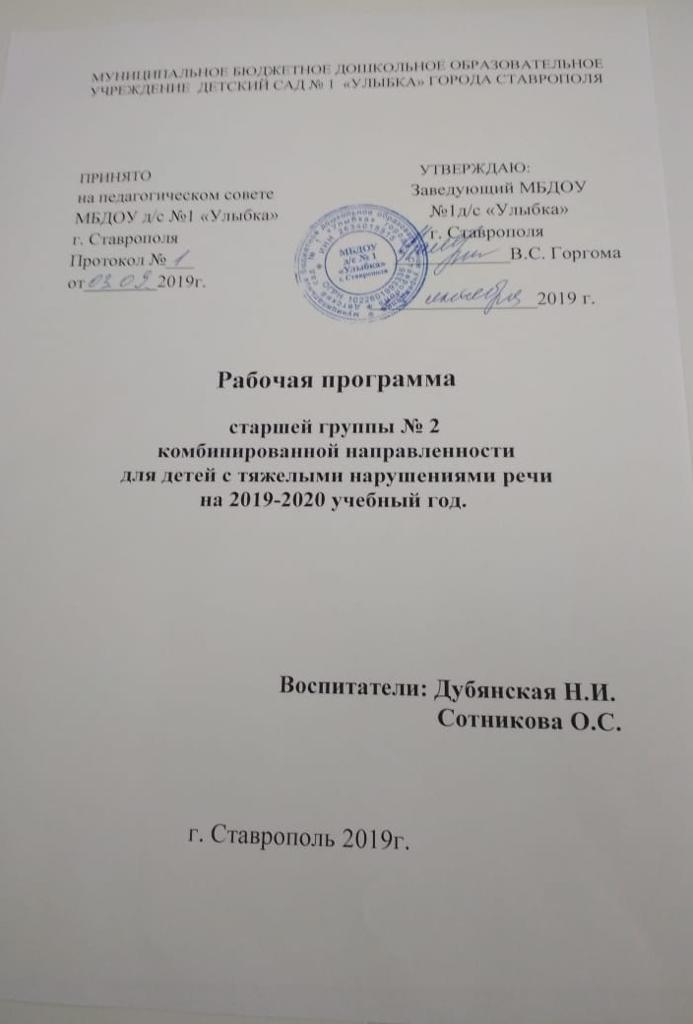 Целевой раздел.ПОЯСНИТЕЛЬНАЯ ЗАПИСКА.Настоящая рабочая программа средней группы разработана на основе:- Программы «От рождения до школы» под редакцией Н.Е. Веракса, М.А. Васильевой, Т.С. Комаровой.Программа разработана на основе Федерального государственного образовательного стандарта дошкольного образования (Приказ № 1155 от 17 октября 2013 года) и предназначена для использования в дошкольных образовательных организациях для формирования основных образовательных программ (ООП). -Адаптированной основной образовательной программы для дошкольников с тяжелыми нарушениями речи МБДОУ детский сад №1«Улыбка» г.Ставрополя для организации воспитательно-образовательного процесса воспитателей группы комбинированной направленности с детьми старшего дошкольного возраста (с 5 до 6 лет).- Федерального закона Российской Федерации от 29 декабря 2012 г. N 273-ФЗ "Об образовании в Российской Федерации"; -Приказа Министерства образования и науки Российской Федерации (Минобрнауки России) от 17 октября 2013 г. N 1155 г. Москва "Об утверждении федерального государственного образовательного стандарта дошкольного образования".  Регистрационный N 30384 от 14 ноября 2013г.  - Приказа Минобрнауки России от 30.08.2013 N 1014 "Об утверждении Порядка организации и осуществления образовательной деятельности по основным общеобразовательным программам - образовательным программам дошкольного образования" (Зарегистрировано в Минюсте России 26.09.2013 N 30038);  - Постановления Главного государственного санитарного врача Российской Федерации от 15 мая 2013 г. N 26 г. Москва "Об утверждении СанПиН 2.4.1.3049-13 "Санитарно эпидемиологические требования к устройству, содержанию и организации режима работы дошкольных образовательных организаций"; - Устава МБДОУ – детский сад №1«Улыбка» г. Ставрополя Ведущие цели Программы —создание благоприятных условий для полноценного проживания ребенком дошкольного детства, формирование основ базовой культуры личности, всестороннее развитие психических и физических качеств в соответствии с возрастными и индивидуальными особенностями, подготовка к жизни в современном обществе, формирование предпосылок к учебной деятельности, обеспечение безопасности жизнедеятельности дошкольника.Особое внимание в Программе уделяется развитию личности ребенка, сохранению и укреплению здоровья детей, а также воспитанию у дошкольников таких качеств, как:патриотизм;активная жизненная позиция;творческий подход в решении различных жизненных ситуаций;уважение к традиционным ценностям;овладение детьми самостоятельной, связной, грамматически правильной речью и коммуникативными навыками, фонетической системой русского языка, элементами грамоты; охрана и укрепление здоровья воспитанников, их всестороннее (физическое, социально-коммуникативное, познавательное, речевое и художественно-эстетическое) развитие; обеспечение единства воспитательных, обучающих и развивающих целей и задач процесса образования детей дошкольного возраста;построение коррекционно-развивающей и воспитательно - образовательной работы на адекватных возрасту видах деятельности и формах работы с детьми;  осуществление образовательного процесса в двух основных организационных моделях, включающих совместную деятельность взрослого и детей, и самостоятельную деятельность детей. учет гендерной специфики развития детей дошкольного возраста; активное взаимодействие с семьей. Эти цели реализуются в процессе разнообразных видов детской деятельности: игровой, коммуникативной, трудовой, познавательно-исследовательской, продуктивной (изобразительная, конструктивная и др.), музыкальной, чтения.Для достижения целей Программы первостепенное значение имеют:забота о здоровье, эмоциональном благополучии и своевременном всестороннем развитии каждого ребенка;создание в группах атмосферы гуманного и доброжелательного отношения ко всем воспитанникам, что позволяет растить их общительными, добрыми, любознательными, инициативными, стремящимися к самостоятельности и творчеству;максимальное использование разнообразных видов детской деятельности, их интеграция в целях повышения эффективности воспитательно-образовательного процесса;творческая организация воспитательно-образовательного процесса;вариативность использования образовательного материала, позволяющая развивать творчество в соответствии с интересами и наклонностями каждого ребенка;уважительное отношение к результатам детского творчества;единство подходов к воспитанию детей в условиях дошкольного образовательного учреждения и семьи;соблюдение в работе детского сада и начальной школы преемственности, исключающей умственные и физические перегрузки в содержании образования детей дошкольного возраста, обеспечивающей отсутствие давления предметного обучения. При разработке программы учитывался контингент детей группы  с тяжелыми нарушениями речи. Решение обозначенных в Программе целей и задач воспитания возможно только при систематической и целенаправленной поддержке педагогом различных форм детской активности и инициативы, начиная с первых дней пребывания ребенка в дошкольном образовательном учреждении. От педагогического мастерства каждого воспитателя, его культуры, любви к детям зависят уровень общего развития, которого достигнет ребенок, степень прочности приобретенных им нравственных качеств. Заботясь о здоровье и всестороннем воспитании детей, педагоги дошкольных образовательных учреждений совместно с семьей должны стремиться сделать счастливым детство каждого ребенка. Основой перспективного и календарного планирования коррекционно - развивающей работы в соответствии с программой является комплексно-тематический подход, обеспечивающий концентрированное изучение материала: ежедневное многократное повторение, что позволяет организовать успешное накопление и актуализацию словаря дошкольниками, согласуется с задачами всестороннего развития детей, отражает преемственность в организации коррекционно-развивающей работы, обеспечивает интеграцию усилий всех специалистов, которые работают на протяжении недели или двух недель в рамках общей лексической темы. Рабочая программа рассчитана на 2019 - 2020 учебный год. Принципы и подходы к формированию Программы.В Программе на первый план выдвигается развивающая функция образования, обеспечивающая становление личности ребенка и ориентирующая педагога на его индивидуальные особенности, что соответствует современной научной «Концепции дошкольного воспитания» (авторы В. В. Давыдов, В. А. Петровский и др.) о признании самоценности дошкольного периода детства.Программа построена на позициях гуманно-личностного отношения к ребенку и направлена на его всестороннее развитие, формирование духовных и общечеловеческих ценностей, а также способностей и интегративных качеств.В Программе отсутствуют жесткая регламентация знаний детей и предметный центризм в обучении.При разработке Программы мы опирались на лучшие традиции отечественного дошкольного образования, его фундаментальность: комплексное решение задач по охране жизни и укреплению здоровья детей, всестороннее воспитание, амплификацию (обогащение) развития на основе организации разнообразных видов детской творческой деятельности.Особая роль в Программе уделяется игровой деятельности как ведущей в дошкольном детстве (А. Н. Леонтьев, А. В. Запорожец, Д. Б. Эльконин и др.).Мы основывались на важнейшем дидактическом принципе —развивающем обучении и на научном положении Л. С. Выготского о том, что правильно организованное обучение «ведет» за собой развитие. Воспитание и психическое развитие не могут выступать как два обособленных, независимых друг от друга процесса, но при этом «воспитание служит необходимой и всеобщей формой развития ребенка» (В. В. Давыдов). Таким образом, развитие в рамках Программы выступает как важнейший результат успешности воспитания и образования детей.В Программе комплексно представлены все основные содержательные линии воспитания и образования ребенка от рождения до школы.Программа строится на принципе культуро-сообразности. Реализация этого принципа обеспечивает учет национальных ценностей и традиций в образовании, восполняет недостатки духовно-нравственного и эмоционального воспитания. Образование рассматривается как процесс приобщения ребенка к основным компонентам человеческой культуры (знание, мораль, искусство, труд).Главный критерий отбора программного материала — его воспитательная ценность, высокий художественный уровень используемых произведений культуры (классической и народной — как отечественной, так и зарубежной), возможность развития всесторонних способностей ребенка на каждом этапе дошкольного детства (Е. А. Флерина, Н. П. Сакулина, Н. А. Ветлугина, Н. С. Карпинская).Рабочая программа:соответствует принципу развивающего образования, целью которого является развитие ребенка;сочетает принципы научной обоснованности и практической применимости (содержание Программы соответствует основным положениям возрастной психологии и дошкольной педагогики и, как показывает опыт, может быть успешно реализована в массовой практике дошкольного образования);соответствует критериям полноты, необходимости и достаточности (позволяя решать поставленные цели и задачи при использовании разумного «минимума» материала);обеспечивает единство воспитательных, развивающих и обучающих целей и задач процесса образования детей дошкольного возраста, в ходе реализации которых формируются такие качества, которые являются ключевыми в развитии дошкольников;строится с учетом принципа интеграции образовательных областей в соответствии с возрастными возможностями и особенностями детей, спецификой и возможностями образовательных областей;основывается на комплексно-тематическом принципе построения образовательного процесса;предусматривает решение программных образовательных задач в совместной деятельности взрослого и детей и самостоятельной деятельности дошкольников не только в рамках непосредственно образовательной деятельности, но и при проведении режимных моментов в соответствии со спецификой дошкольного образования;предполагает построение образовательного процесса на адекватных возрасту формах работы с детьми. Основной формой работы с дошкольниками и ведущим видом их деятельности является игра;допускает варьирование образовательного процесса в зависимости от региональных особенностей;  Лексический материал отбирается с учетом этапа коррекционного обучения, индивидуальных, речевых и психических возможностей детей, при этом принимаются во внимание зоны ближайшего развития каждого ребенка, что обеспечивает развитие его мыслительной деятельности и умственной активности. Программа осваивается в МБДОУ детский сад №1«Улыбка» очно, через следующие формы организации деятельности ребенка: -   коррекционно-развивающие занятия; -   совместная деятельность педагога и ребенка; -   самостоятельная деятельность детей; Все коррекционно-развивающие индивидуальные, подгрупповые, групповые, интегрированные занятия в соответствии с Программой носят игровой характер, насыщены разнообразными играми и развивающими игровыми упражнениями и ни в коей мере не дублируют школьных форм обучения. Коррекционно-развивающее занятие в соответствии с Программой не тождественно школьному уроку и не является его аналогом. Под совместной деятельностью взрослых и детей понимается деятельность двух и более участников образовательного процесса (взрослых и воспитанников) по решению образовательных задач на одном пространстве и в одно и то же время. Она отличается наличием партнерской позиции взрослого и партнерской формой организации (сотрудничество взрослого и детей, возможность свободного размещения, перемещения и общения детей в процессе образовательной деятельности), предполагает сочетание индивидуальной, подгрупповой и групповой форм организации работы с воспитанниками. Под самостоятельной деятельностью детей понимается свободная деятельность воспитанников в условиях созданной педагогами предметно-развивающей среды, обеспечивающая выбор каждым ребенком деятельности по интересам и позволяющая ему взаимодействовать со сверстниками или действовать индивидуально. Воспитательно - образовательный процесс условно подразделен на: - образовательную деятельность, осуществляемую в процессе организации различных видов детской деятельности (игровой, коммуникативной, трудовой, познавательно-исследовательской, продуктивной, музыкально-художественной, чтения) ; -  образовательную деятельность, осуществляемую в ходе режимных моментов; -  самостоятельную деятельность детей; -  взаимодействие с семьями детей по реализации основной общеобразовательной программы дошкольного образования. Построение образовательного процесса основывается на адекватных возрасту формах работы с детьми. Выбор форм работы осуществляется педагогом самостоятельно и зависит от контингента воспитанников, оснащенности и специфики группы, от опыта и творческого подхода педагога.Возрастная адекватность - один из главных критериев выбора педагогами МБДОУ – детский сад №1 «Улыбка» г. Ставрополя форм образовательной работы и видов детской деятельности, ведущей из которых является игра. Игра - ведущая деятельность дошкольного возраста. В игре формируются универсальные генетические предпосылки учебной деятельности, такие как функция обобщения, символическая и семиотическая функции, воображение и фантазия, идеальный план действия, умение соотносить свои действия с образцом, умение подчиняться правилу и др. Игра способствует произвольному и волевому развитию ребенка. Игровая деятельность не изобретается ребенком, а задается ему взрослым (или другими детьми, умеющими играть), которые показывают ему общественно сложившиеся способы игровых действий. Вместе с тем, строить сюжетно-ролевую игру дети должны самостоятельно (создавать мнимую ситуацию, разыгрывать в ней роли); взрослый может участвовать в ней лишь как равноправный участник. В игре может быть реализована большая часть содержания таких образовательных областей, как «Физическое развитие», «Познавательное развитие», «Социально-коммуникативное развитие». Игры являются также одной из форм реализации содержания областей «Художественно-эстетическое развитие», «Речевое развитие». Самостоятельными, самоценными и универсальными видами детской деятельности являются чтение (восприятие) художественной литературы, общение, продуктивная, музыкально-художественная, познавательно-исследовательская и конструктивная деятельности, труд. В качестве адекватных возрасту форм работы можно назвать экспериментирование, беседы с детьми, наблюдения, решение проблемных ситуаций и др. Каждый из этих видов деятельности необходим для личностного, интеллектуального и физического развития ребенка. Если в игре ребенок действует в воображаемой ситуации, то занимаясь указанными видами деятельности, он получает реальный жизненный опыт, необходимый ему для психического и физического развития. Так, познавательно-исследовательская деятельность способствует расширению кругозора ребенка, формированию картины мира, развитию мышления, удовлетворению потребности в новых впечатлениях и познавательной потребности и др. Занимаясь продуктивной деятельностью, он приобретает различные умения и навыки, при этом также развивается его мышление. К продуктивной деятельности относится и детское творчество. Правильно организованная трудовая деятельность помимо приобретения жизненно необходимых умений и навыков способствует воспитанию у детей необходимых моральных и нравственных качеств: личностное, нравственное развитие ребенка происходит в результате получения им реального опыта переживаний в конкретной трудовой деятельности и в результате реального общения с другими людьми (взрослыми и сверстниками). Личностное развитие ребенка в реальных жизненных ситуациях (трудовая деятельность, общение) приводит к появлению новых социальных мотивов, имеющих действенный характер, в отличие от знаемого характера социальных мотивов, появляющихся в игровой деятельности, а также на учебных занятиях. Чтение художественной и научно-популярной литературы является обязательным атрибутом детского развития, без которого страдает речевое, интеллектуальное, личностное развитие ребенка. Чтение художественной литературы является единственным источником развития у детей литературной речи. В связи с тем, что у дошкольников доминирующей функцией является память, а обучение носит непреднамеренный, непроизвольный характер, они без труда запоминают новые слова и речевые обороты. Чтение художественной литературы воспитывает чувство родного языка. Чтение художественной литературы также способствует развитию фантазии ребенка и его эстетическому воспитанию. Чтение научно-популярной литературы способствует расширению кругозора, формированию картины мира, развитию мышления.Данная программа предусматривает также работу по парциальным программам.В детском саду разработан гибкий режим дня, учитывающий возрастные психофизиологические возможности детей, их интересы и потребности. Кроме того, учитываются климатические условия (в течение года режим дня меняется дважды). В отличие от зимнего в летний оздоровительный период  увеличивается время пребывания детей на прогулке. Прогулка организуется 2 раза в день: в первую половину дня - до обеда и во вторую половину - после дневного сна или перед уходом детей домой. При температуре воздуха ниже -15°С и скорости ветра более 7 м/с продолжительность прогулки сокращается. Прогулка не проводится при температуре воздуха ниже -20°С и скорости ветра более 15 м/с. Во время прогулки с детьми проводятся игры и физические упражнения. Подвижные игры проводят в конце прогулки перед возвращением детей в помещение ДОУ. Дневному сну отводится 2-2.10 часа. Самостоятельная деятельность детей занимает в режиме дня не менее 3-4 часов. Максимально допустимый объем недельной образовательной нагрузки, включая занятия по дополнительному образованию, составляет 15 НОД.                                                                                                                                                                     	Время непосредственно образовательной деятельности, количество в день регламентируется инструктивно-методическим письмом Министерства образования РФ № 65/23-16 от 14.03.00г. «О гигиенических требованиях к максимальной нагрузке на детей дошкольного возраста в организованных формах обучения»;СанПином 2.4.1.3049-13 «Санитарно-эпидемиологические требования к устройству, содержанию и организации режима работы в дошкольных организациях». Индивидуальные занятия по коррекции звукопроизношения проводятся ежедневно и носят индивидуальный характер, либо такие занятия могут проводится с небольшой подгруппой детей, имеющих сходные нарушения звукопроизношения. Целевые ориентиры.Специфика дошкольного детства (гибкость, пластичность развития ребенка, высокий разброс вариантов его развития, его непосредственность и непроизвольность) не позволяет требовать от ребенка дошкольного возраста достижения конкретных образовательных результатов и обусловливает необходимость определения результатов освоения образовательной программы в виде целевых ориентиров.Целевые ориентиры дошкольного образования, представленные в ФГОС ДО, следует рассматривать как социально-нормативные возрастные характеристики возможных достижений ребенка. Это ориентир для педагогов и родителей, обозначающий направленность воспитательной деятельности взрослых.Целевые ориентиры, обозначенные в ФГОС ДО, являются общими для всего образовательного пространства Российской Федерации, однако каждая из примерных программ имеет свои отличительные особенности, свои приоритеты, целевые ориентиры, которые не противоречат ФГОС ДО, но могут углублять и дополнять его требования.Таким образом, целевые ориентиры рабочей программы базируются на ФГОС ДО и целях и задачах, обозначенных в пояснительной записке к рабочей программе, и в тойчасти, которая совпадает со Стандартами, даются по тексту ФГОС ДО. В программе, так же как и в Стандарте, целевые ориентиры даются для детей раннего возраста (на этапе перехода к дошкольному возрасту) и для старшего дошкольного возраста (на этапе завершения дошкольного образования).Педагогическая диагностика.Реализация программы предполагает оценку индивидуального развития детей. Такая оценка производится педагогическим работником в рамках педагогической диагностики (оценки индивидуального развития дошкольников, связанной с оценкой эффективности педагогических действий и лежащей в основе их дальнейшего планирования).Педагогическая диагностика проводится в ходе наблюдений за активностью детей в спонтанной и специально организованной деятельности. Инструментарий для педагогической диагностики — карты наблюдений детского развития, позволяющие фиксировать индивидуальную динамику и перспективы развития каждого ребенка в ходе:коммуникации со сверстниками и взрослыми (как меняются способы установления и поддержания контакта, принятия совместных решений, разрешения конфликтов, лидерства и пр.);игровой деятельности;познавательной деятельности (как идет развитие детских способностей, познавательной активности);проектной деятельности (как идет развитие детской инициативности, ответственности и автономии, как развивается умение планировать и организовывать свою деятельность);художественной деятельности;физического развития.Результаты педагогической диагностики могут использоваться исключительно для решения следующих образовательных задач:индивидуализации образования (в том числе поддержки ребенка, построения его образовательной траектории или профессиональной коррекции особенностей его развития);оптимизации работы с группой детей.В ходе образовательной деятельности педагоги должны создавать диагностические ситуации, чтобы оценить индивидуальную динамику детей и скорректировать свои действия.Организационный раздел.Планирование образовательной деятельности.Образовательная деятельность в ходе режимных моментов.Способы проверки знаний, умений и навыков.Тематическое планирование воспитательно – образовательного процесса в МБДОУ д/с №1«Улыбка» г. Ставрополяна  2019 – 2020 учебный годСодержательный раздел.Возрастные психофизические особенности детей старшей группы.Дети шестого года жизни уже могут распределять роли до начала игры и строить свое поведение, придерживаясь роли. Игровое взаимодействие сопровождается речью, соответствующей и по содержанию, и интонационно взятой роли. Речь, сопровождающая реальные отношения детей, отличается от ролевой речи. Дети начинают осваивать социальные отношения и понимать подчиненность позиций в различных видах деятельности взрослых, одни роли становятся для них более привлекательными, чем другие. При распределении ролей могут возникать конфликты, связанные с субординацией ролевого поведения. Развивается изобразительная деятельность детей. Это возраст наиболее активного рисования. В течение года дети способны создать до двух тысяч рисунков. Рисунки могут быть самыми разными по содержанию: это и жизненные впечатления детей, и воображаемые ситуации, и иллюстрации к фильмам и книгам. Обычно рисунки представляют собой схематичные изображения различных объектов, но могут отличаться оригинальностью композиционного решения, передавать статичные и динамичные отношения. Рисунки приобретают сюжетный характер; достаточно часто встречаются многократно повторяющиеся сюжеты с небольшими или, напротив, существенными изменениями. Изображение человека становится более детализированным и пропорциональным. По рисунку можно судить о половой принадлежности и эмоциональном состоянии изображенного человека.Конструирование характеризуется умением анализировать условия, в которых протекает эта деятельность. Дети используют и называют различные детали деревянного конструктора. Могут заменить детали постройки в зависимости от имеющегося материала. Овладевают обобщенным способом обследования образца. Дети способны выделять основные части предполагаемой постройки. Конструктивная деятельность может осуществляться на основе схемы, по замыслу и по условиям. Появляется конструирование в ходе совместной деятельности.Дети могут конструировать из бумаги, складывая ее в несколько раз (два, четыре, шесть сгибаний); из природного материала. Они осваивают два способа конструирования: 1) от природного материала к художественному образу (ребенок «достраивает» природный материал до целостного образа, дополняя его различными деталями); 2) от художественного образа к природному материалу (ребенок подбирает необходимый материал, для того чтобы воплотить образ).Продолжает совершенствоваться восприятие цвета, формы и величины, строения предметов; систематизируются представления детей. Они называют не только основные цвета и их оттенки, но и промежуточные цветовые оттенки; форму прямоугольников, овалов, треугольников. Воспринимают величину объектов, легко выстраивают в ряд — по возрастанию или убыванию — до 10 различных предметов.Однако дети могут испытывать трудности при анализе пространственного положения объектов, если сталкиваются с несоответствием формы и их пространственного расположения. Это свидетельствует о том, что в различных ситуациях восприятие представляет для дошкольников известные сложности, особенно если они должны одновременно учитывать несколько различных и при этом противоположных признаков.В старшем дошкольном возрасте продолжает развиваться образное мышление. Дети способны не только решить задачу в наглядном плане, но и совершить преобразования объекта, указать, в какой последовательности объекты вступят во взаимодействие и т. д. Продолжают совершенствоваться обобщения, что является основой словесно-логического мышления. В дошкольном возрасте у детей еще отсутствуют представления о классах объектов. Дети группируют объекты по признакам, которые могут изменяться, однако начинают формироваться операции логического сложения и умножения классов. Так, например, старшие дошкольники при группировке объектов могут учитывать два признака: цвет и форму (материал) и т. д.Дети старшего дошкольного возраста способны рассуждать и давать адекватные причинные объяснения, если анализируемые отношения не выходят за пределы их наглядного опыта.Развитие воображения в этом возрасте позволяет детям сочинять достаточно оригинальные и последовательно разворачивающиеся истории. Воображение будет активно развиваться лишь при условии проведения специальной работы по его активизации.Продолжают развиваться устойчивость, распределение, переключаемость внимания. Наблюдается переход от непроизвольного к произвольному вниманию.Продолжает совершенствоваться речь, в том числе ее звуковая сторона. Дети могут правильно воспроизводить шипящие, свистящие и сонорные звуки. Развиваются фонематический слух, интонационная выразительность речи при чтении стихов в сюжетно-ролевой игре и в повседневной жизни.Совершенствуется грамматический строй речи. Дети используют практически все части речи, активно занимаются словотворчеством. Богаче становится лексика: активно используются синонимы и антонимы.Развивается связная речь. Дети могут пересказывать, рассказывать по картинке, передавая не только главное, но и детали.Достижения этого возраста характеризуются распределением ролей в игровой деятельности; структурированием игрового пространства; дальнейшим развитием изобразительной деятельности, отличающейся высокой продуктивностью; применением в конструировании обобщенного способа обследования образца; усвоением обобщенных способов изображения предметов одинаковой формы.Восприятие в этом возрасте характеризуется анализом сложных форм объектов; развитие мышления сопровождается освоением мыслительных средств (схематизированные представления, комплексные представления, представления о цикличности изменений); развиваются умение обобщать, причинное мышление,3.2 Возрастные и индивидуальные особенности детей с нарушением речи. Психолого-педагогическая характеристика детей. Неполноценная речевая деятельность в ряде случаев накладывает отпечаток на формирование сенсорной, интеллектуальной   аффективно-волевой сферы.  Для всех детей с общим недоразвитием речи характерен пониженный уровень развития основных свойств внимания. У ряда детей отмечается недостаточная его устойчивость, трудности включения, распределения и переключения внимания.  При относительно сохранной смысловой, логической памяти у детей заметно снижена вербальная память, страдает продуктивность запоминания. Нередки ошибки привнесения, повторное называние предметов, картинок. Дети забывают сложные инструкции (двух трёхступенчатые); элементы и последовательность предложенных для выполнения действий. Связь между речевыми нарушениями у детей и другими сторонами их психического развития обусловливает специфические особенности их мышления. Обладая в целом полноценными предпосылками для овладения мыслительными операциями, доступными их возрасту, дети отстают в развитии словесно-логического мышления, без специального обучения с трудом овладевают анализом и синтезом, сравнением, обобщением. Для некоторых детей характерна ригидность мышления.  Названные затруднения во многом определяются недоразвитием познавательной функции речи и компенсируются по мере коррекции речевой недостаточности.  Детям с недоразвитием речи, наряду с общей соматической ослабленностью и замедлением развития локомоторных функций, присуще и некоторое отставание в развитии двигательной сферы. Это выражается в плохой координации сложных движений, снижении скорости и ловкости их выполнения. Наибольшие трудности выявляются при выполнении серии движений по словесной инструкции. Типичным является пониженный самоконтроль при выполнении заданий. Для многих детей характерны недостаточная координация пальцев, кистей рук, нарушения мелкой моторики. В соответствии с принципом рассмотрения речевых нарушений во взаимосвязи речи с другими сторонами психического развития необходимо проанализировать и те особенности, которые накладывает неполноценная речевая деятельность на формирование сенсорной, интеллектуальной и аффективно-волевой сферы.  У детей с ТНР отмечается своеобразие их психического развития. У детей данной категории отмечается недостаточность различных видов восприятия и в первую очередь  слухового, зрительного, пространственного. Недостаточность базового слухового восприятия влияет на формирование фонематического слуха, а в дальнейшем - фонематического восприятия. Нарушения фонематического восприятия отмечаются у всех детей с ТНР. Нарушения зрительной сферы проявляются в основном в бедности и недифференцированности зрительных представлений, в инертности и нестойкости зрительных следов, а также в отсутствии прочной и адекватной связи слова со зрительным образом предмета. Изучение особенностей ориентировки в пространстве показало, что дети с недоразвитием речи затрудняются в основном в дифференциации понятий «справа» и «слева», обозначающих местонахождение объекта. У них также наблюдаются трудности ориентировки в собственном теле (как правило, при усложнении заданий). Особенно стойко пространственные нарушения проявляются при рисовании: нечеткость или плохое качество линий, изображения отличаются примитивностью, малым количеством деталей их непропорциональностью. Внимание характеризуется недостаточной устойчивостью, быстрой истощаемостью, что определяет тенденцию к снижению темпа деятельности в процессе работы. Ошибки внимания присутствуют на протяжении всей работы и не всегда самостоятельно замечаются, и устраняются детьми. Также отмечаются сложности при распределении внимания. Исследования у детей с ТНР обнаруживают, что объем их зрительной памяти практически не отличается от нормы. Однако заметно снижены слуховая память и продуктивность запоминания по сравнению с нормально говорящими детьми. Дети часто забывают сложные инструкции (трех-четырехступенчатые), опускают некоторые их элементы и меняют последовательность предложенных заданий. Дети, как правило, не прибегают к речевому общению с целью уточнения. Однако при имеющихся трудностях у детей данной категории остаются относительно сохранными возможности смыслового, логического запоминания. Выявлена неоднородность группы детей с общим недоразвитием речи третьего уровня, как по проявлению речевого расстройства, так и по особенностям формирования познавательных процессов. Количественные показатели развития невербального интеллекта у этих детей колеблются преимущественно в пределах от нормы до низкой границы нормы. Несформированность некоторых знаний и недостаточность самоорганизации речевой деятельности влияет на процесс и результат мыслительной деятельности. В этой работе привлекается внимание к необходимости дифференцированного подхода к детям с учетом особенностей их интеллектуального развития. У некоторых детей низкая активность припоминания может сочетаться с ограниченными возможностями развития познавательной деятельности. Связь между речевыми нарушениями и другими сторонами психического развития обусловливает особенности мышления. Обладая в целом полноценными предпосылками овладения мыслительными операциями, доступными их возрасту, дети отстают в развитии словесно-логического мышления, с трудом овладевают анализом и синтезом, сравнением и обобщением. У части детей с ТНР отмечается замедленное развитие двигательной сферы, которое характеризуется неуверенностью в выполнении дозированных движений, плохой координацией движений, снижении скорости и ловкости выполнения. Дети с ТНР отстают от нормально развивающихся сверстников в воспроизведении двигательного задания по пространственно-временным параметрам, они нарушают последовательность элементов действия, опускают его составные части. Наибольшие трудности выявляются при выполнении движений по словесной инструкции. Отмечается недостаточная координация пальцев руки, общее недоразвитие мелкой моторики. Известно, что одной из общих закономерностей нарушенного развития являются отклонения в формировании личности. Например, трудности в социальной адаптации таких детей и сложности их взаимодействия с социальной средой.  Доказано, что речевые нарушения сказываются на формировании его самосознания и самооценки на характере взаимоотношений ребенка с окружающими. Несформированность средств общения может быть главной причиной неблагоприятных отношений в группе сверстников. Особенности речевого развития детей с ТНР (трудности морфологического, синтаксического, логико-синтаксического и композиционного характера) сочетаются с нарушениями коммуникативной функции, что выражается в снижении потребности в общении, несформированности способов коммуникации (диалогическая и монологическая речь), особенностях поведения (незаинтересованность в контакте, неумение ориентироваться в ситуации общения, негативизм). Таким образом, выявленные особенности познавательной деятельности и личностного развития при тяжёлом нарушении речи ориентируют на изучение детей данной категории с позиции целостного подхода, который предполагает выделение в структуре  нарушения как речевой, так и  неречевой симптоматики, учет соотношения  и характера связей этих компонентов  структуры дефекта. Характеристика речевого развития Тяжёлое  нарушение речи  рассматривается как системное нарушение речевой деятельности, сложные речевые расстройства, при которых у детей нарушено формирование всех компонентов речевой системы, касающихся и звуковой, и смысловой сторон, при нормальном слухе и сохранном интеллекте (Левина Р. Е., Филичева Т. Б., Чиркина Г. В.). Речевая недостаточность при ТНР у дошкольников может варьироваться от полного отсутствия речи до развернутой речи с выраженными проявлениями лексико-грамматического и фонетико-фонематического недоразвития (Левина Р. Е.). В настоящее время выделяют четыре уровня речевого развития, отражающие состояние всех компонентов языковой системы у детей с ТНР (Филичева Т. Б.). При первом уровне речевого развития речевые средства ребенка ограничены, активный словарь практически не сформирован и состоит из звукоподражаний, звукокомплексов, лепетных слов. Высказывания сопровождаются жестами и мимикой. Характерна многозначность употребляемых слов, когда одни и те же лепетные слова используются для обозначения разных предметов, явлений, действий. Возможна замена названий предметов названиями действий и наоборот. В активной речи преобладают корневые слова, лишенные флексий. Пассивный словарь шире активного, но тоже крайне ограничен. Практически отсутствует понимание категории числа существительных и глаголов, времени, рода, падежа. Произношение звуков носит диффузный характер. Фонематическое развитие находится в зачаточном состоянии. Ограничена способность восприятия и воспроизведения слоговой структуры слова. При переходе ко второму уровню речевого развития речевая активность ребенка возрастает. Активный словарный запас расширяется за счет обиходной предметной и глагольной лексики. Возможно использование местоимений, союзов и иногда простых предлогов. В самостоятельных высказываниях ребенка уже есть простые нераспространенные предложения. При этом отмечаются грубые ошибки в употреблении грамматических конструкций, отсутствует согласование прилагательных с существительными, отмечается смешение падежных форм и т. д. Понимание обращенной речи значительно развивается, хотя пассивный словарный запас ограничен, не сформирован предметный и глагольный словарь, связанный с трудовыми действиями взрослых, растительным и животным миром. Отмечается незнание не только оттенков цветов, но и основных цветов. Типичны грубые нарушения слоговой структуры и звуконаполняемости слов. У детей выявляется недостаточность фонетической стороны речи (большое количество несформированных звуков). Третий уровень речевого развития характеризуется наличием развернутой фразовой речи с элементами лексико-грамматического и фонетико-фонематического недоразвития. Отмечаются попытки употребления даже предложений сложных конструкций. Лексика ребенка включает все части речи. При этом может наблюдаться неточное употребление лексических значений слов. Появляются первые навыки словообразования. Ребенок образует существительные и прилагательные с уменьшительными суффиксами, глаголы движения с приставками. Отмечаются трудности при образовании прилагательных от существительных. По-прежнему отмечаются множественные аграмматизмы. Ребенок может неправильно употреблять предлоги, допускает ошибки в согласовании прилагательных и числительных с существительными. Характерно недифференцированное произношение звуков, причем замены могут быть нестойкими. Недостатки произношения могут выражаться в искажении, замене или смешении звуков. Более устойчивым становится произношение слов сложной слоговой структуры. Ребенок может повторять трех- и четырехсложные слова вслед за взрослым, но искажает их в речевом потоке. Понимание речи приближается к норме, хотя отмечается недостаточное понимание значений слов, выраженных приставками и суффиксами. Четвертый уровень речевого развития (Филичева Т. Б.) характеризуется незначительными нарушениями компонентов языковой системы ребенка. Отмечается недостаточная дифференциация звуков: [т-т’-с-с’-ц], [р-р’-л-л’-j] и др. Характерны своеобразные нарушения слоговой структуры слов, проявляющиеся в неспособности ребенка удерживать в памяти фонематический образ слова при понимании его значения. Следствием этого является искажение звуконаполняемости слов в различных вариантах. Недостаточная внятность речи и нечеткая дикция оставляют впечатление «смазанности». Все это показатели не закончившегося процесса фонемообразования. Остаются стойкими ошибки при употреблении суффиксов (единичности, эмоционально-оттеночных, уменьшительно-ласкательных, увеличительных). Отмечаются трудности в образовании сложных слов. Кроме того, ребенок испытывает затруднения при планировании высказывания и отборе соответствующих языковых средств, что обуславливает своеобразие его связной речи. Особую трудность для этой категории детей представляют сложные предложения с разными придаточными.  воображение, произвольное внимание, речь, образ Я.Содержание психолого-педагогической работы по освоению детьми образовательных областей.Содержание работы ориентировано на разностороннее развитие дошкольников с учетом их возрастных и индивидуальных особенностей. Задачи психолого-педагогической работы по формированию физических, интеллектуальных и личностных качеств детей решаются интегрированно в ходе освоения всех образовательных областей наряду с задачами, отражающими специфику каждой образовательной области, с обязательным психологическим сопровождением.При этом решение программных образовательных задач предусматривается не только в рамках непосредственно образовательной деятельности, но и в ходе режимных моментов —как в совместной деятельности взрослого и детей, так и в самостоятельной деятельности дошкольников.Образовательная область «ФИЗИЧЕСКОЕ РАЗВИТИЕ»«Физическое развитие включает приобретение опыта в следующих видах деятельности детей: двигательной, в том числе связанной с выполнением упражнений, направленных на развитие таких физических качеств, как координация и гибкость; способствующих правильному формированию опорно-двигательной системы организма, развитию равновесия, координации движения, крупной и мелкой моторики обеих рук, а также с правильным, не наносящим ущерба организму, выполнением основных движений (ходьба, бег, мягкие прыжки, повороты в обе стороны), формирование начальных представлений о некоторых видах спорта, овладение подвижными играми с правилами; становление целенаправленности и саморегуляции в двигательной сфере; становление ценностей здорового образа жизни, овладение его элементарными нормами и правилами (в питании, двигательном режиме, закаливании, при формировании полезных привычек и др.)».Основные цели и задачиФормирование начальных представлений о здоровом образе жизни.Формирование у детей начальных представлений о здоровом образе жизни.Физическая культура. Сохранение, укрепление и охрана здоровья детей; повышение умственной и физической работоспособности, предупреждение утомления.Обеспечение гармоничного физического развития, совершенствование умений и навыков в основных видах движений, воспитание красоты, грациозности, выразительности движений, формирование правильной осанки.Формирование потребности в ежедневной двигательной деятельности. Развитие инициативы, самостоятельности и творчества в двигательной активности, способности к самоконтролю, самооценке при выполнении движений.Развитие интереса к участию в подвижных и спортивных играх и физических упражнениях, активности в самостоятельной двигательной деятельности; интереса и любви к спорту.Формирование начальных представлений о здоровом образе жизни.Расширять представления об особенностях функционирования и целостности человеческого организма. Акцентировать внимание детей на особенностях их организма и здоровья («Мне нельзя есть апельсины — у меня аллергия», «Мне нужно носить очки»).Расширять представления о составляющих (важных компонентах) здорового образа жизни (правильное питание, движение, сон и солнце, воздух и вода — наши лучшие друзья) и факторах, разрушающих здоровье.Формировать представления о зависимости здоровья человека от правильного питания; умения определять качество продуктов, основываясь на сенсорных ощущениях.Расширять представления о роли гигиены и режима дня для здоровья человека.Формировать представления о правилах ухода за больным (заботиться о нем, не шуметь, выполнять его просьбы и поручения). Воспитывать сочувствие к болеющим. Формировать умение характеризовать свое самочувствие.Знакомить детей с возможностями здорового человека.Формировать у детей потребность в здоровом образе жизни. Прививать интерес к физической культуре и спорту и желание заниматься физкультурой и спортом.Знакомить с доступными сведениями из истории олимпийского движения.Знакомить с основами техники безопасности и правилами поведения в спортивном зале и на спортивной площадке.Физическая культура.Продолжать формировать правильную осанку; умение осознанно выполнять движения.Совершенствовать двигательные умения и навыки детей.Развивать быстроту, силу, выносливость, гибкость.Закреплять умение легко ходить и бегать, энергично отталкиваясь от опоры.Учить бегать наперегонки, с преодолением препятствий.Учить лазать по гимнастической стенке, меняя темп.Учить прыгать в длину, в высоту с разбега, правильно разбегаться, отталкиваться и приземляться в зависимости от вида прыжка, прыгать на мягкое покрытие через длинную скакалку, сохранять равновесие при приземлении.Учить сочетать замах с броском при метании, подбрасывать и ловить мяч одной рукой, отбивать его правой и левой рукой на месте и вести при ходьбе.Учить ориентироваться в пространстве.Учить элементам спортивных игр, играм с элементами соревнования, играм-эстафетам.Приучать помогать взрослым готовить физкультурный инвентарь к занятиям физическими упражнениями, убирать его на место.Поддерживать интерес детей к различным видам спорта, сообщать им некоторые сведения о событиях спортивной жизни страны.Подвижные игры. Продолжать учить детей самостоятельно организовывать знакомые подвижные игры, проявляя инициативу и творчество.Воспитывать у детей стремление участвовать в играх с элементами соревнования, играх-эстафетах.Рекомендуемые игры и упражнения Игры с бегом: «Пятнашки», «Бег с препятствиями», «Птицы и клетка», «Лиса и зайцы», «Сорви шапку», «Поймай дракона за хвост», «Коршун и наседка», «Палочка-выручалочка», «Кто больше».  «Рыбки», «Заяц без домика», «Два круга», «Бег по кругу», «Паровоз и вагоны», «Воробьи и вороны», «Тяни-толкай». «Мы — веселые ребята», «Караси и щука», «Хитрая лиса». Игры с прыжками: «Прыжки по кочкам», «Цапля», «Скакалка», «Кот и воробей», «Поймай лягушку». Игры с мячом: «Стой!», «Догони мяч», «Попрыгунчики», «Мяч — соседу».  «Солнечные зайчики», «Ворон-синица». «Лови не лови». «Кто скорее?», «Пастух и стадо», «Удочка». Игры с обручем: «Бег сороконожек», «Догони обруч», «Прокати обруч», «Пробеги сквозь обруч», «Мячом в обруч», «Попади в обруч», «Кто быстрее», «Успей стать в обруч», «Эстафета с препятствиями». Словесные игры: «И мы!», «Много друзей», «Закончи слово», «Дразнилки». «Назови правильно», «Повтори-ка», «Назови дни недели». Зимние игры: «Снеговик», «Гонки снежных комов», «Сумей поймать», «Снежки». «Снежком в цель», «Палочку в снег»,  «Два Мороза». Игровые поединки: «Кто дальше», «Наступи на ногу», «Собери яблоки» Спортивные игры Совершенствовать умение катать друг друга на санках, кататься с горки на санках, выполнять повороты на спуске, скользить по ледяной дорожке с разбега.  Учить самостоятельно кататься на двухколесном велосипеде по прямой и с выполнением поворотов вправо и влево. Формировать умение играть в спортивные игры.Образовательная область «СОЦИАЛЬНО-КОММУНИКАТИВНОЕ РАЗВИТИЕ»Социально-коммуникативное развитие направлено на усвоение норм и ценностей, принятых в обществе, включая моральные и нравственные ценности; развитие общения и взаимодействия ребенка со взрослыми и сверстниками; становление самостоятельности, целенаправленности и саморегуляции собственных действий; развитие социального и эмоционального интеллекта, эмоциональной отзывчивости, сопереживания, формирование готовности к совместной деятельности со сверстниками, формирование уважительного отношения и чувства принадлежности к своей семье и к сообществу детей и взрослых в Организации; формирование позитивных установок к различным видам труда и творчества; формирование основ безопасного поведения в быту, социуме, природе»Основные цели и задачиСоциализация, развитие общения, нравственное воспитание. Усвоение норм и ценностей, принятых в обществе, воспитание моральных и нравственных качеств ребенка, формирование умения правильно оценивать свои поступки и поступки сверстников.Развитие общения и взаимодействия ребенка с взрослыми и сверстниками, развитие социального и эмоционального интеллекта, эмоциональной отзывчивости, сопереживания, уважительного и доброжелательного отношения к окружающим.       Продолжать знакомить с принятыми нормами и правилами поведения, формами и   способами общения. Воспитывать честность, скромность, отзывчивость, способность сочувствовать и сопереживать, заботиться о других, помогать слабым и маленьким, защищать их.      Учить быть требовательным к себе и окружающим. Прививать такие качества, как коллективизм, человеколюбие, трудолюбие. Формировать представления о правах и обязанностях ребенкаФормирование готовности детей к совместной деятельности, развитие умения договариваться, самостоятельно разрешать конфликты со сверстниками.Ребенок в семье и сообществе, патриотическое воспитание.Формирование образа Я, уважительного отношения и чувства принадлежности к своей семье и к сообществу детей и взрослых в организации; формирование гендерной, семейной, гражданской принадлежности; воспитание любви к Родине, гордости за ее достижения, патриотических чувств.Самообслуживание, самостоятельность, трудовое воспитание. Развитие навыков самообслуживания; становление самостоятельности, целенаправленности и саморегуляции собственных действий.Воспитание культурно-гигиенических навыков.Формирование позитивных установок к различным видам труда и творчества, воспитание положительного отношения к труду, желания трудиться.Воспитание ценностного отношения к собственному труду, труду других людей и его результатам. Формирование умения ответственно относиться к порученному заданию (умение и желание доводить дело до конца, стремление сделать его хорошо).Формирование первичных представлений о труде взрослых, его роли в обществе и жизни каждого человека.Формирование основ безопасности. Формирование первичных представлений о безопасном поведении в быту, социуме, природе. Воспитание осознанного отношения к выполнению правил безопасности.Формирование осторожного и осмотрительного отношения к потенциально опасным для человека и окружающего мира природы ситуациям.Формирование представлений о некоторых типичных опасных ситуациях и способах поведения в них.Социализация, развитие общения, нравственное воспитание.Воспитывать дружеские взаимоотношения между детьми; привычку сообща играть, трудиться, заниматься; стремление радовать старших хорошими поступками; умение самостоятельно находить общие интересные занятия.Воспитывать уважительное отношение к окружающим.Учить заботиться о младших, помогать им, защищать тех, кто слабее. Формировать такие качества, как сочувствие, отзывчивость.Воспитывать скромность, умение проявлять заботу об окружающих, с благодарностью относиться к помощи и знакам внимания.Формировать умение оценивать свои поступки и поступки сверстников. Развивать стремление детей выражать свое отношение к окружающему, самостоятельно находить для этого различные речевые средства.Расширять представления о правилах поведения в общественных местах; об обязанностях в группе детского сада, дома.Обогащать словарь детей вежливыми словами (здравствуйте, до свидания, пожалуйста, извините, спасибо и т. д.). Побуждать к использованию в речи фольклора (пословицы, поговорки, потешки и др.). Показать значение родного языка в формировании основ нравственности.Ребенок в семье и сообществе, патриотическое воспитание.Образ Я. Расширять представления ребенка об изменении позиции в связи с взрослением (ответственность за младших, уважение и помощь старшим, в том числе пожилым людям и т. д.). Через символические и образные средства углублять представления ребенка о себе в прошлом, настоящем и будущем.Расширять традиционные гендерные представления. Воспитывать уважительное отношение к сверстникам своего и противоположного пола.Семья. Углублять представления ребенка о семье и ее истории. Учить создавать простейшее генеологическое древо с опорой на историю семьи.Углублять представления о том, где работают родители, как важен для общества их труд. Поощрять посильное участие детей в подготовке различных семейных праздников. Приучать к выполнению постоянных обязанностей по дому.Детский сад. Продолжать формировать интерес к ближайшей окружающей среде: к детскому саду, дому, где живут дети, участку детского сада и др. Обращать внимание на своеобразие оформления разных помещений.Развивать умение замечать изменения в оформлении помещений, учить объяснять причины таких изменений; высказывать свое мнение по поводу замеченных перемен, вносить свои предложения о возможных вариантах оформления. Подводить детей к оценке окружающей среды.Вызывать стремление поддерживать чистоту и порядок в группе, украшать ее произведениями искусства, рисунками. Привлекать к оформлению групповой комнаты, зала к праздникам. Побуждать использовать созданные детьми изделия, рисунки, аппликации (птички, бабочки, снежинки, веточки с листьями и т. п.).Расширять представления ребенка о себе как о члене коллектива, формировать активную жизненную позицию через участие в совместной проектной деятельности, взаимодействие с детьми других возрастных групп, посильное участие в жизни дошкольного учреждения. Приобщать к мероприятиям, которые проводятся в детском саду.Самообслуживание, самостоятельность, трудовое воспитание.Культурно-гигиенические навыки. Формировать у детей привычку следить за чистотой тела, опрятностью одежды, прически; самостоятельно чистить зубы, умываться, по мере необходимости мыть руки. следить за чистотой ногтей; при кашле и чихании закрывать рот и нос платком.Закреплять умение замечать и самостоятельно устранять непорядок в своем внешнем виде.Совершенствовать культуру еды: умение правильно пользоваться столовыми приборами (вилкой, ножом); есть аккуратно, бесшумно, сохраняя правильную осанку за столом; обращаться с просьбой, благодарить.Самообслуживание. Закреплять умение быстро, аккуратно одеваться и раздеваться, соблюдать порядок в своем шкафу (раскладывать одежду в определенные места), опрятно заправлять постель.Воспитывать умение самостоятельно и своевременно готовить материалы и пособия к занятию, учить самостоятельно раскладывать подготовленные воспитателем материалы для занятий, убирать их, мыть кисточки, розетки для красок, палитру, протирать столы.Общественно-полезный труд. Воспитывать у детей положительное отношение к труду, желание выполнять посильные трудовые поручения. Разъяснять детям значимость их труда.Воспитывать желание участвовать в совместной трудовой деятельности. Формировать необходимые умения и навыки в разных видах труда. Воспитывать самостоятельность и ответственность, умение доводить начатое дело до конца. Развивать творчество и инициативу при выполнении различных видов труда.Знакомить детей с наиболее экономными приемами работы. Воспитывать культуру трудовой деятельности, бережное отношение к материалам и инструментам.Учить оценивать результат своей работы (с помощью взрослого).Воспитывать дружеские взаимоотношения между детьми; привычку играть, трудиться, заниматься сообща. Развивать желание помогать друг другу.Формировать у детей предпосылки (элементы) учебной деятельности. Продолжать развивать внимание, умение понимать поставленную задачу (что нужно делать), способы ее достижения (как делать); воспитывать усидчивость; учить проявлять настойчивость, целеустремленность в достижении конечного результата.Продолжать учить детей помогать взрослым поддерживать порядок в группе: протирать игрушки, строительный материал и т. п.Формировать умение наводить порядок на участке детского сада (подметать и очищать дорожки от мусора, зимой — от снега, поливать песок в песочнице и пр.).Приучать добросовестно выполнять обязанности дежурных по столовой: сервировать стол, приводить его в порядок после еды.Труд в природе. Поощрять желание выполнять различные поручения, связанные с уходом за животными и растениями в уголке природы; обязанности дежурного в уголке природы (поливать комнатные растения, рыхлить почву и т. д.).Привлекать детей к помощи взрослым и посильному труду в природе: осенью — к уборке овощей на огороде, сбору семян, пересаживанию цветущих растений из грунта в уголок природы; зимой — к сгребанию снега к стволам деревьев и кустарникам, выращиванию зеленого корма для птиц и животных (обитателей уголка природы), посадке корнеплодов, к созданию фигур и построек из снега; весной — к посеву семян овощей, цветов, высадке рассады; летом — к рыхлению почвы, поливке грядок и клумб.Уважение к труду взрослых. Расширять представления детей о труде взрослых, результатах труда, его общественной значимости. Формировать бережное отношение к тому, что сделано руками человека. Прививать детям чувство благодарности к людям за их труд.Формирование основ безопасности.Безопасное поведение в природе. Формировать основы экологической культуры и безопасного поведения в природе.Формировать понятия о том, что в природе все взаимосвязано, что человек не должен нарушать эту взаимосвязь, чтобы не навредить животному и растительному миру.Знакомить с явлениями неживой природы (гроза, гром, молния, радуга), с правилами поведения при грозе.Знакомить детей с правилами оказания первой помощи при ушибах и укусах насекомых.Безопасность на дорогах. Уточнять знания детей об элементах дороги (проезжая часть, пешеходный переход, тротуар), о движении транспорта, о работе светофора.Знакомить с названиями ближайших к детскому саду улиц и улиц, на которых живут дети.Знакомить с правилами дорожного движения, правилами передвижения пешеходов и велосипедистов.Продолжать знакомить с дорожными знаками: «Дети», «Остановка трамвая», «Остановка автобуса», «Пешеходный переход», «Пункт первой медицинской помощи», «Пункт питания», «Место стоянки», «Въезд запрещен», «Дорожные работы», «Велосипедная дорожка».Безопасность собственной жизнедеятельности. Закреплять основы безопасности жизнедеятельности человека.Продолжать знакомить с правилами безопасного поведения во время игр в разное время года (купание в водоемах, катание на велосипеде, на санках, коньках, лыжах и др.).Расширять знания об источниках опасности в быту (электроприборы, газовая плита, утюг и др.). Закреплять навыки безопасного пользования бытовыми предметами.Уточнять знания детей о работе пожарных, о причинах пожаров, об элементарных правилах поведения во время пожара. Знакомить с работой службы спасения — МЧС. Закреплять знания о том, что в случае необходимости взрослые звонят по телефонам «01», «02», «03».Формировать умение обращаться за помощью к взрослым.Учить называть свое имя, фамилию, возраст, домашний адрес, телефон.Образовательная область «ПОЗНАВАТЕЛЬНОЕ РАЗВИТИЕ»«Познавательное развитие предполагает развитие интересов детей, любознательности и познавательной мотивации; формирование познавательных действий, становление сознания; развитие воображения и творческой активности; формирование первичных представлений о себе, других людях, объектах окружающего мира, о свойствах и отношениях объектов окружающего мира (форме, цвете, размере, материале, звучании, ритме, темпе, количестве, числе, части и целом, пространстве и времени, движении и покое, причинах и следствиях и др.), о малой родине и Отечестве, представлений о социокультурных ценностях нашего народа, об отечественных традициях и праздниках, о планете Земля как общем доме людей, об особенностях ее природы, многообразии стран и народов мира».Основные цели и задачиРазвитие познавательно-исследовательской деятельности. Развитиепознавательных интересов детей, расширение опыта ориентировки в окружающем, сенсорное развитие, развитие любознательности и познавательной мотивации; формирование познавательных действий, становление сознания; развитие воображения и творческой активности; формирование первичных представлений об объектах окружающего мира, о свойствах и отношениях объектов окружающего мира (форме, цвете, размере, материале, звучании, ритме, темпе, причинах и следствиях и др.).Развитие восприятия, внимания, памяти, наблюдательности, способности анализировать, сравнивать, выделять характерные, существенные признаки предметов и явлений окружающего мира; умения устанавливать простейшие связи между предметами и явлениями, делать простейшие обобщения.Приобщение к социокультурным ценностям.Ознакомление с окружающим социальным миром, расширение кругозора детей, формирование целостной картины мира.Формирование первичных представлений о малой родине и Отечестве, представлений о социокультурных ценностях нашего народа, об отечественных традициях и праздниках.Формирование элементарных представлений о планете Земля как общем доме людей, о многообразии стран и народов мира.Формирование элементарных математических представлений. Формирование элементарных математических представлений, первичных представлений об основных свойствах и отношениях объектов окружающего мира: форме, цвете, размере, количестве, числе, части и целом, пространстве и времени.Ознакомление с миром природы. Ознакомление с природой и природными явлениями. Развитие умения устанавливать причинно-следственные связи между природными явлениями. Формирование первичных представлений о природном многообразии планеты Земля. Формирование элементарных экологических представлений. Формирование понимания того, что человек — часть природы, что он должен беречь, охранять и защищать ее, что в природе все взаимосвязано, что жизнь человека на Земле во многом зависит от окружающей среды. Воспитание умения правильно вести себя в природе. Воспитание любви к природе, желания беречь ее.Познавательно-исследовательская деятельность. Закреплять умение использовать обобщенные способы обследования объектов с помощью специально разработанной системы сенсорных эталонов, перцептивных действий.Побуждать устанавливать функциональные связи и отношения между системами объектов и явлений, применяя различные средства познавательных действий. Способствовать самостоятельному использованию действий экспериментального характера для выявления скрытых свойствСенсорное развитие. Развивать восприятие, умение выделять разнообразные свойства и отношения предметов (цвет, форма, величина, расположение в пространстве и т. п.), включая органы чувств: зрение, слух, осязание, обоняние, вкус.Продолжать знакомить с цветами спектра: красный, оранжевый, желтый, зеленый, голубой, синий, фиолетовый (хроматические) и белый, серый и черный (ахроматические). Учить различать цвета по светлоте и насыщенности, правильно называть их. Показать детям особенности расположения цветовых тонов в спектре.Продолжать знакомить с различными геометрическими фигурами, учить использовать в качестве эталонов плоскостные и объемные формы.Формировать умение обследовать предметы разной формы; при обследовании включать движения рук по предмету. Расширять представления о фактуре предметов (гладкий, пушистый, шероховатый и т. п.). Совершенствовать глазомер.Развивать познавательно-исследовательский интерес, показывая занимательные опыты, фокусы, привлекая к простейшим экспериментам.Приобщение к социальному миру.Обогащать представления детей о профессиях.Расширять представления об учебных заведениях (детский сад, школа, колледж, вуз), сферах человеческой деятельности (наука, искусство, производство, сельское хозяйство).Продолжать знакомить с культурными явлениями (цирк, библиотека, музей и др.), их атрибутами, значением в жизни общества, связанными с ними профессиями, правилами поведения.Продолжать знакомить с деньгами, их функциями (средство для оплаты труда, расчетов при покупках), бюджетом и возможностями семьи.Формировать элементарные представления об истории человечества (Древний мир, Средние века, современное общество) через знакомство с произведениями искусства (живопись, скульптура, мифы и легенды народов мира), реконструкцию образа жизни людей разных времен (одежда, утварь, традиции и др.).Рассказывать детям о профессиях воспитателя, учителя, врача, строителя, работников сельского хозяйства, транспорта, торговли, связи др.; о важности и значимости их труда; о том, что для облегчения труда используется разнообразная техника. Рассказывать о личностных и деловых качествах человека-труженика.Знакомить с трудом людей творческих профессий: художников, писателей, композиторов, мастеров народного декоративно-прикладного искусства; с результатами их труда (картинами, книгами, нотами, предметами декоративного искусства).Прививать чувство благодарности к человеку за его труд.Расширять представления о малой Родине. Рассказывать детям о достопримечательностях, культуре, традициях родного края; о замечательных людях, прославивших свой край.Расширять представления детей о родной стране, о государственных праздниках (8 Марта, День защитника Отечества, День Победы, Новый год и т. д.). Воспитывать любовь к Родине.Формировать представления о том, что Российская Федерация (Россия) — огромная, многонациональная страна. Рассказывать детям о том, что Москва — главный город, столица нашей Родины. Познакомить с флагом и гербом России, мелодией гимна.Расширять представления детей о Российской армии. Воспитывать уважение к защитникам отечества. Рассказывать о трудной, но почетной обязанности защищать Родину, охранять ее спокойствие и безопасность; о том, как в годы войн храбро сражались и защищали нашу страну от врагов прадеды, деды, отцы. Ознакомление с миром природы.Расширять и уточнять представления детей о природе. Учить наблюдать, развивать любознательность.Закреплять представления о растениях ближайшего окружения: деревьях, кустарниках и травянистых растениях. Познакомить с понятиями «лес», «луг» и «сад».Продолжать знакомить с комнатными растениями.Расширять представления о домашних животных, их повадках, зависимости от человека.Расширять представления детей о диких животных: где живут, как добывают пищу и готовятся к зимней спячке (еж зарывается в осенние листья, медведи зимуют в берлоге). Расширять представления о птицах (на примере ласточки, скворца и др.).Дать детям представления о пресмыкающихся (ящерица, черепаха и др.) и насекомых (пчела, комар, муха и др.).Формировать представления о чередовании времен года, частей суток и их некоторых характеристиках.Знакомить детей с многообразием родной природы; с растениями и животными различных климатических зон.Показать, как человек в своей жизни использует воду, песок, глину, камни.Формировать представления о том, что человек — часть природы и что он должен беречь, охранять и защищать ее.Учить укреплять свое здоровье в процессе общения с природой.Учить устанавливать причинно-следственные связи между природными явлениями (сезон — растительность — труд людей).Показать взаимодействие живой и неживой природы.Рассказывать о значении солнца и воздуха в жизни человека, животных и растений.Сезонные наблюденияОсень. Закреплять представления о том, как похолодание и сокращение продолжительности дня изменяют жизнь растений, животных и человека.Знакомить детей с тем, как некоторые животные готовятся к зиме (лягушки, ящерицы, черепахи, ежи, медведи впадают в спячку, зайцы линяют, некоторые птицы (гуси, утки, журавли) улетают в теплые края).Зима. Расширять и обогащать знания детей об особенностях зимней природы (холода, заморозки, снегопады, сильные ветры), особенностях деятельности людей в городе, на селе. Познакомить с таким природным явлением, как туман.Весна. Расширять и обогащать знания детей о весенних изменениях в природе: тает снег, разливаются реки, прилетают птицы, травка и цветы быстрее появляются на солнечной стороне, чем в тени. Наблюдать гнездование птиц (ворон и др.).Лето. Расширять и обогащать представления о влиянии тепла, солнечного света на жизнь людей, животных и растений (природа «расцветает», много ягод, фруктов, овощей; много корма для зверей, птиц и их детенышей).Дать представления о съедобных и несъедобных грибах.Перспективное планирование организованной образовательной деятельности. «Познавательное развитие»ФЭМП.Количество и счет.Учить создавать множества (группы предметов) из разных по качеству элементов (предметов разного цвета, размера, формы, назначения; звуков, движений); разбивать множества на части и воссоединять их; устанавливать отношения между целым множеством и каждой его частью, понимать, что множество больше части, а часть меньше целого множества; сравнивать разные части множества на основе счета и соотнесения элементов (предметов) один к одному; определять большую (меньшую) часть множества или их равенство.Учить считать до 10; последовательно знакомить с образованием каждого числа в пределах от 5 до 10 (на наглядной основе).Сравнивать рядом стоящие числа в пределах 10 на основе сравнения конкретных множеств; получать равенство из неравенства (неравенство из равенства), добавляя к меньшему количеству один предмет или убирая из большего количества один предмет («7 меньше 8, если к 7 добавить один предмет, будет 8, поровну», «8 больше 7; если из 8 предметов убрать один, то станет по 7, поровну»).Формировать умение понимать отношения рядом стоящих чисел (5 < 6 на 1, 6 > 5 на 1).Отсчитывать предметы из большого количества по образцу и заданному числу (в пределах 10).Совершенствовать умение считать в прямом и обратном порядке (в пределах 10). Считать предметы на ощупь, считать и воспроизводить количество звуков, движений по образцу и заданному числу (в пределах 10).Познакомить с цифрами от 0 до 9.Познакомить с порядковым счетом в пределах 10, учить различать вопросы «Сколько?», «Который?» («Какой?») и правильно отвечать на них.Продолжать формировать представление о равенстве: определять равное количество в группах, состоящих из разных предметов; правильно обобщать числовые значения на основе счета и сравнения групп (здесь 5 петушков, 5 матрешек, 5 машин — всех игрушек поровну — по 5).Упражнять детей в понимании того, что число не зависит от величины предметов, расстояния между предметами, формы, их расположения, а также направления счета (справа налево, слева направо, с любого предмета).Познакомить с количественным составом числа из единиц в пределах 5 на конкретном материале: 5 — это один, еще один, еще один, еще один и еще один.Величина. Учить устанавливать размерные отношения между 5-10 предметами разной длины (высоты, ширины) или толщины: систематизировать предметы, располагая их в возрастающем (убывающем) порядке по величине; отражать в речи порядок расположения предметов и соотношение между ними по размеру: «Розовая лента — самая широкая, фиолетовая — немного уже, красная — еще уже, но она шире желтой, а зеленая уже желтой и всех остальных лент» и т. д.Сравнивать два предмета по величине (длине, ширине, высоте) опосредованно — с помощью третьего (условной меры), равного одному из сравниваемых предметов.Развивать глазомер, умение находить предметы длиннее (короче), выше (ниже), шире (уже), толще (тоньше) образца и равные ему.Формировать понятие о том, что предмет (лист бумаги, лента, круг, квадрат и др.) можно разделить на несколько равных частей (на две, четыре).Учить называть части, полученные от деления, сравнивать целое и части, понимать, что целый предмет больше каждой своей части, а часть меньше целого.Форма. Познакомить детей с овалом на основе сравнения его с кругом и прямоугольником.Дать представление о четырехугольнике: подвести к пониманию того, что квадрат и прямоугольник являются разновидностями четырехугольника.Развивать у детей геометрическую зоркость: умение анализировать и сравнивать предметы по форме, находить в ближайшем окружении предметы одинаковой и разной формы: книги, картина, одеяла, крышки столов — прямоугольные, поднос и блюдо — овальные, тарелки — круглые и т. д.Развивать представления о том, как из одной формы сделать другую.Ориентировка в пространстве. Совершенствовать умение ориентироваться в окружающем пространстве; понимать смысл пространственных отношений (вверху—внизу, впереди (спереди) — сзади (за), слева—справа, между, рядом с, около); двигаться в заданном направлении, меняя его по сигналу, а также в соответствии со знаками — указателями направления движения (вперед, назад, налево, направо и т. п.); определять свое местонахождение среди окружающих людей и предметов: «Я стою между Олей и Таней, за Мишей, позади (сзади) Кати, перед Наташей, около Юры»; обозначать в речи взаимное расположение предметов: «Справа от куклы сидит заяц, а слева от куклы стоит лошадка, сзади — мишка, а впереди — машина».Учить ориентироваться на листе бумаги (справа — слева, вверху — внизу, в середине, в углу).Ориентировка во времени. Дать детям представление о том, что утро, вечер, день и ночь составляют сутки.Учить на конкретных примерах устанавливать последовательность различных событий: что было раньше (сначала), что позже (потом), определять, какой день сегодня, какой был вчера, какой будет завтра.Перспективное планирование образовательной деятельности.«Формирование элементарных математических представлений».Образовательная область «РЕЧЕВОЕ РАЗВИТИЕ»«Речевое развитие включает владение речью как средством общения и культуры; обогащение активного словаря; развитие связной, грамматически правильной диалогической и монологической речи; развитие речевого творчества; развитие звуковой и интонационной культуры речи, фонематического слуха; знакомство с книжной культурой, детской литературой, понимание на слух текстов различных жанров детской литературы; формирование звуковой аналитико-синтетической активности как предпосылки обучения грамоте».Основные цели и задачиРазвитие речи. Развитие свободного общения с взрослыми и детьми, овладение конструктивными способами и средствами взаимодействия с окружающими.Развитие всех компонентов устной речи детей: грамматического строя речи, связной речи—диалогической и монологической форм; формирование словаря, воспитание звуковой культуры речи.Практическое овладение воспитанниками нормами речи.Художественная литература. Воспитание интереса и любви к чтению; развитие литературной речи.Воспитание желания и умения слушать художественные произведения, следить за развитием действия.Развивающая речевая среда. Продолжать развивать речь как средство общения. Расширять представления детей о многообразии окружающего мира. Поощрять попытки ребенка делиться с педагогом и другими детьми разнообразными впечатлениями, уточнять источник полученной информации (телепередача, рассказ близкого человека, посещение выставки, детского спектакля и т. д.).В повседневной жизни, в играх подсказывать детям формы выражения вежливости (попросить прощения, извиниться, поблагодарить, сделать комплимент).Учить детей решать спорные вопросы и улаживать конфликты с помощью речи: убеждать, доказывать, объяснять.Формирование словаря. Обогащать речь детей существительными, обозначающими предметы бытового окружения; прилагательными, характеризующими свойства и качества предметов; наречиями, обозначающими взаимоотношения людей, их отношение к труду.Упражнять в подборе существительных к прилагательному (белый — снег, сахар, мел), слов со сходным значением (шалун — озорник — проказник), с противоположным значением (слабый — сильный, пасмурно — солнечно).Помогать детям употреблять в речи слова в точном соответствии со смыслом.Звуковая культура речи. Закреплять правильное, отчетливое произнесение звуков. Учить различать на слух и отчетливо произносить сходныепо артикуляции и звучанию согласные звуки: с — з, с — ц, ш — ж, ч — ц, с — ш, ж — з, л — р.Продолжать развивать фонематический слух. Учить определять место звука в слове (начало, середина, конец).Отрабатывать интонационную выразительность речи.Грамматический строй речи. Совершенствовать умение согласовывать слова в предложениях: существительные с числительными (пять груш, трое ребят) и прилагательные с существительными (лягушка — зеленое брюшко). Знакомить с разными способами образования слов (сахарница, хлебница; масленка, солонка; воспитатель, учитель, строитель).Упражнять в образовании однокоренных слов (медведь — медведица — медвежонок — медвежья), в том числе глаголов с приставками (забежал — выбежал — перебежал).Учить составлять по образцу простые и сложные предложения.Совершенствовать умение пользоваться прямой и косвенной речью.Связная речь. Развивать умение поддерживать беседу.Совершенствовать диалогическую форму речи. Поощрять попытки высказывать свою точку зрения, согласие или несогласие с ответом товарища.Развивать монологическую форму речи.Учить связно, последовательно и выразительно пересказывать небольшие сказки, рассказы.Учить (по плану и образцу) рассказывать о предмете, содержании сюжетной картины, составлять рассказ по картинкам с последовательно развивающимся действием.Развивать умение составлять рассказы о событиях из личного опыта, придумывать свои концовки к сказкам.Формировать умение составлять небольшие рассказы творческого характера на тему, предложенную воспитателем.Приобщение к художественной литературе.Продолжать развивать интерес детей к художественной литературе. Учить внимательно и заинтересованно слушать сказки, рассказы, стихотворения; запоминать считалки, скороговорки, загадки. Прививать интерес к чтению больших произведений (по главам).Способствовать формированию эмоционального отношения к литературным произведениям.Побуждать рассказывать о своем восприятии конкретного поступка литературного персонажа. Продолжать объяснять (с опорой на прочитанное произведение) доступные детям жанровые особенности сказок, рассказов, стихотворений.Помогать выразительно, с естественными интонациями читать стихи, участвовать в чтении текста по ролям, в инсценировках.Продолжать знакомить с книгами. Обращать внимание детей на оформление книги, на иллюстрации. Задачи образовательной области «РЕЧЕВОЕ РАЗВИТИЕ» старшей группы комбинированной направленности.В связи со спецификой речевого и психофизического развития детей с нарушениями речи особое внимание уделяется постановке, планированию и решению задач образовательной области «Речевое развитие». Все педагоги и специалисты, работающие с воспитанниками данной группы под руководством и в тесной взаимосвязи с учителем логопедом;    -  закрепляют сформированные или скорректированные им (учителем-логопедом) речевые навыки и следят за речью детей;    -  в различной степени и последовательности занимаются коррекционно-развивающей работой и  участвуют в исправлении речевых нарушений;      - участвуют в развитии предпосылок, необходимых для эффективного формирования и совершенствования речевой деятельности детей, а также связанных с ней процессов.Задачи: - Демонстрировать и окружать детей речью взрослых естественной, грамматически правильно оформленной, доступной пониманию детей. - Создавать специальные условия и коммуникативные ситуации для актуализации и  развития диалогической и монологической речи детей.- Расширять возможности понимания детьми речи параллельно с расширением их представлений об окружающей действительности и формированием познавательной деятельности; - Обогащать, уточнять, активизировать и систематизировать пассивный и активный словарь; - Формировать навыки словоизменения и словообразования в импрессивной и экспрессивной речи; - Формировать синтаксические стереотипы и работать над усвоением синтаксических связей в составе предложения; - Осуществлять коррекцию нарушений дыхательной и голосовой функций; - Создавать благоприятные условия для последующего формирования функций фонематической системы; - Осуществлять коррекцию нарушений фонетической стороны речи, развивать фонематические процессы; В зависимости от уровня речевого развития, особенностей, возможностей и других качественных характеристик детей с нарушениями речи   группы комбинированной направленности – могут быть решены частично или запланированы на следующий временной отрезок.  Обще-речевые навыки.  Преодолевать неречевой и речевой негативизм у детей (чувства неуверенности, ожидание неуспеха), формирование устойчивого эмоционального контакта со взрослыми и со сверстниками. Работать над соблюдением единства и адекватности речи, мимики, пантомимики, жестов — выразительных речевых средств в игре и ролевом поведении.  В тесной взаимосвязи и под руководством учителя – логопеда решаются следующие задачи: - Формировать правильное речевое дыхание и длительный ротовой выдох. - Развивать ритмичность и интонационную выразительность речи, модуляцию голоса. - Формировать навык мягкого голосоведения. - Воспитывать правильный умеренный темп речи (по подражанию взрослому). - Воспитывать умеренный темп речи по подражанию педагогу и в упражнениях на   координацию речи с движением.Развитие словаря. Работать над накоплением пассивного словарного запаса, над уточнением и активизацией в речи существительных, глаголов, прилагательных по всем запланированным (изучаемым) лексическим темам на основе ознакомления с окружающим, расширения представлений о предметах ближайшего окружения, явлениях общественной жизни и природы, и формирования познавательной деятельности.  Обеспечить переход от накопленных представлений и пассивного речевого запаса к активному использованию речевых средств. Расширить объем правильно произносимых существительных — названий предметов, объектов, их частей по всем изучаемым лексическим темам. Учить группировать предметы по признакам их соотнесенности и на этой основе развивать понимание обобщающего значения слов, формировать доступные родовые и видовые обобщающие понятия. Расширить глагольный словарь на основе работы по усвоению понимания действий, выраженных приставочными глаголами; работы по усвоению понимания действий, выраженных личными и возвратными глаголами. Учить различать и выделять в словосочетаниях названия признаков предметов по их назначению и по вопросам какой? какая? какое?, обогащать активный словарь относительными прилагательными со значением соотнесенности с продуктами питания, растениями, материалами; притяжательными прилагательными, прилагательными с ласкательным значением. Учить сопоставлять предметы и явления и на этой основе обеспечить понимание и использование в речи слов-синонимов и слов-антонимов. Расширить понимание значения предлогов в, из, на, под, за, у, с, около, перед, от, к, по, ; вопросительных слов, активизировать их использование в речи. Обеспечить усвоение притяжательных местоимений, определительных местоимений, указательных наречий, количественных и порядковых числительных и их использование в экспрессивной речи. Формирование у детей умения употреблять слова: обозначающие личностные характеристики (честный, честность, скромный, скромность, хитрый, хитрость, ленивый, лень); с эмотивным значением (радостный, равнодушный, горе, ухмыляться); многозначные слова (ножка стула — ножка гриба, ушко ребенка — ушко иголки, песчаная коса — длинная коса у девочки). Учить осознанно использовать и точно подбирать слова в соответствии с контекстом высказывания и замыслом. Закрепить понятие слово и умение оперировать им.Грамматический строй речи. В тесной взаимосвязи и под руководством учителя – логопеда решаются следующие задачи: - Учить детей осознанно воспринимать и различать (отличать) различные грамматические формы существительных, глаголов и прилагательных.  - Совершенствовать навык самостоятельного употребления отработанных грамматических форм слова и словообразовательных моделей. - Учить обращать внимание на согласование слов в предложении в роде, числе и падеже Словоизменение. Совершенствовать и закреплять навыки дифференциации, правильного употребления и   изменения существительных и прилагательных по числам, родам, падежам. Совершенствовать и закреплять навыки дифференциации, правильного употребления и   изменения глаголов по числам, лицам (спряжение глаголов) и временам (прошедшее вр, настоящее вр - будущее. вр- «мальчик ест», «мальчик ел», «мальчик будет есть»). Формировать точное понимание, различение и употребление возвратных и невозвратных глаголов («Покажи, кто моет, кто моется», «Покажи, кто одевает, кто одевается»). Совершенствовать навык согласования прилагательных и числительных с существительными в роде, числе, падеже. Учить правильно изменять и употреблять словосочетание прилагательного с существительным в различных грамматических условиях. Словообразование. Обеспечить практическое усвоение некоторых способов словообразования: совершенствовать и закрепить умение  дифференцировать, образовывать  и правильно использовать: - существительные и прилагательные с уменьшительно-ласкательными  и увеличительными суффиксами, - существительные с суффиксами -онок,- енок, - ат-, -ят-,  - ( существительные образованные с помощью непродуктивных суффиксов - -ник, -ниц-, -инк-, -ин-, -ц, иц-, -ец-: «чай»-«чайник», «сахар»-«сахарница», «бусы»-« бусина», «виноград» -«виноградинка»). - (существительные, образованные от глаголов; ) - (глаголы, образованные от существительных). -  ( глаголы с различными приставками :  в-, вы-, при-, на- с-, у-, под-, от-, -за-, по-, пере-, до- («мальчик входит в дом, выходит из дома», «птичка улетает из клетки, подлетает к клетке, залетает в клетку, перелетает через клетку»  и т.п.). - (существительные, образованные путем сложения основ - снегопад, мясорубка, черноглазый, остроумный )Звукопроизношение дикция. В тесной взаимосвязи и под руководством учителя – логопеда решаются следующие задачи Активизировать движения речевого аппарата, готовить его к формированию звуков всех групп. Уточнять произношение гласных и простых согласных звуков, следить за их четким произношением в спонтанной речи детей. Формировать  и закреплять правильные уклады шипящих, йотированных и сонорных звуков, автоматизировать поставленные звуки в свободной речевой и игровой деятельности.Связная речь. В тесной взаимосвязи и под руководством учителя – логопеда решаются следующие задачи Понимание речи. Воспитывать активное произвольное внимание к речи. Стимулировать речевую активность детей с ТНР, формировать у ребенка мотивацию и потребность в использовании речи. Учить детей задавать вопросы и отвечать на них, формулировать простейшие сообщения и побуждения, то есть пользоваться различными типами коммуникативных высказываний; Формировать умение составлять полные распространенные предложения по вопросам, по картинке и по демонстрации действия, дополнять предложения недостающими словами. Обучать распространению простых предложений однородными подлежащими и сказуемыми. Формировать фразовую речь ребенка. Учить детей составлять коллективные пересказы коротких рассказов, опираясь на наглядность, наводящие вопросы и образец логопеда.  Учить детей распространять предложение по наводящим вопросам.  Учить детей самостоятельно составлять пересказы коротких рассказов, опираясь на наглядность. (Учить детей составлять короткий рассказ по сюжетным картинкам, опираясь на наводящие вопросы и коллективный анализ наглядности.)     Диалог. Совершенствовать умение отвечать на вопросы кратко и полно, задавать вопросы, вести диалог, выслушивать друг друга до конца.  Пересказ. Совершенствовать навык самостоятельно составлять пересказ с опорой на наглядность или наводящие вопросы.В соответствии с профилем группы образовательная область «Речевое развитие» выдвинута в Программе на первый план, так как овладение родным языком является одним из основных элементов формирования личности. Такие образовательные области, как «Познавательное развитие», «Социально коммуникативное развитие», «Художественно-эстетическое развитие»»,  «Физическое развитие» связаны с основным направлением и позволяют решать задачи умственного, творческого, эстетического, физического и нравственного развития, и, следовательно, решают задачу всестороннего гармоничного развития личности каждого ребенка. Отражая специфику работы в группе компенсирующей направленности и учитывая основную ее направленность, а так же имея в виду принцип интеграции образовательных областей, задачи речевого развития включены не только в образовательную область «Речевое развитие», но и в другие области.Перспективное планирование образовательной деятельности«РЕЧЕВОЕ РАЗВИТИЕ».Образовательная область «Художественно-эстетическое развитие».«Художественно-эстетическое развитие предполагает развитие предпосылок ценностно-смыслового восприятия и понимания произведений искусства (словесного, музыкального, изобразительного), мира природы; становление эстетического отношения к окружающему миру; формирование элементарных представлений о видах искусства; восприятие музыки, художественной литературы, фольклора; стимулирование сопереживания персонажам художественных произведений; реализацию самостоятельной творческой деятельности детей (изобразительной, конструктивно-модельной, музыкальной и др.)».Основные цели и задачиФормирование интереса к эстетической стороне окружающей действительности, эстетического отношения к предметам и явлениям окружающего мира, произведениям искусства; воспитание интереса к художественно-творческой деятельности.Развитие эстетических чувств детей, художественного восприятия, образных представлений, воображения, художественно-творческих способностей.Развитие детского художественного творчества, интереса к самостоятельной творческой деятельности (изобразительной, конструктивномодельной, музыкальной и др.); удовлетворение потребности детей в самовыражении.Приобщение к искусствуРазвитие эмоциональной восприимчивости, эмоционального отклика на литературные и музыкальные произведения, красоту окружающего мира, произведения искусства.Приобщение детей к народному и профессиональному искусству (словесному, музыкальному, изобразительному, театральному, к архитектуре) через ознакомление с лучшими образцами отечественного и мирового искусства; воспитание умения понимать содержание произведений искусства.Формирование элементарных представлений о видах и жанрах искусства, средствах выразительности в различных видах искусства.Изобразительная деятельность. Развитие интереса к различным видам изобразительной деятельности; совершенствование умений в рисовании, лепке, аппликации, прикладном творчестве.Воспитание эмоциональной отзывчивости при восприятии произведений изобразительного искусства.Воспитание желания и умения взаимодействовать со сверстниками при создании коллективных работ.Конструктивно-модельная деятельность. Приобщение к конструированию; развитие интереса к конструктивной деятельности, знакомство с различными видами конструкторов.Воспитание умения работать коллективно, объединять свои поделки в соответствии с общим замыслом, договариваться, кто какую часть работы будет выполнять.Музыкальная деятельность.Приобщение к музыкальному искусству; развитие предпосылок ценностно-смыслового восприятия и понимания музыкального искусства; формирование основ музыкальной культуры, ознакомление с элементарными музыкальными понятиями, жанрами; воспитание эмоциональной отзывчивости при восприятии музыкальных произведенийИзобразительная деятельность.Продолжать развивать интерес детей к изобразительной деятельности. Обогащать сенсорный опыт, развивая органы восприятия: зрение, слух, обоняние, осязание, вкус; закреплять знания об основных формах предметов и объектов природы.Развивать эстетическое восприятие, учить созерцать красоту окружающего мира.Учить передавать в изображении основные свойства предметов (форма, величина, цвет), характерные детали, соотношение предметов и их частей по величине, высоте, расположению относительно друг друга.Развивать способность наблюдать явления природы, замечать их динамику, форму и цвет медленно плывущих облаков.Совершенствовать изобразительные навыки и умения, формировать художественно-творческие способности.Развивать чувство формы, цвета, пропорций.Продолжать знакомить с народным декоративно-прикладным искусством (Городец, Полхов-Майдан, Гжель), расширять представления о народных игрушках.Формировать умение организовывать свое рабочее место, готовить все необходимое для занятий; работать аккуратно, экономно расходовать материалы, сохранять рабочее место в чистоте, по окончании работы приводить его в порядок.Продолжать совершенствовать умение детей рассматривать работы (рисунки, лепку, аппликации), радоваться достигнутому результату, замечать и выделять выразительные решения изображений.Предметное рисование. Продолжать совершенствовать умение передавать в рисунке образы предметов, объектов, персонажей сказок, литературных произведений. Обращать внимание детей на отличия предметов по форме, величине, пропорциям частей; побуждать их передавать эти отличия в рисунках.Учить передавать положение предметов в пространстве на листе бумаги, обращать внимание детей на то, что предметы могут по-разному располагаться на плоскости (стоять, лежать, менять положение: живые существа могут двигаться, менять позы, дерево в ветреный день — наклоняться и т. д.). Учить передавать движения фигур.Способствовать овладению композиционными умениями: учить располагать предмет на листе с учетом его. Закреплять способы и приемы рисования различными изобразительными материалами.Вырабатывать навыки рисования контура предмета простым карандашом с легким нажимом на него, чтобы при последующем закрашивании изображения не оставалось жестких, грубых линий, пачкающих рисунок.Учить рисовать акварелью в соответствии с ее спецификой (прозрачностью и легкостью цвета, плавностью перехода одного цвета в другой).Учить рисовать кистью разными способами: широкие линии — всем ворсом, тонкие — концом кисти; наносить мазки, прикладывая кисть всем ворсом к бумаге, рисовать концом кисти мелкие пятнышки.Закреплять знания об уже известных цветах, знакомить с новыми цветами (фиолетовый) и оттенками (голубой, розовый, темно-зеленый, сиреневый), развивать чувство цвета. Учить смешивать краски для получения новых цветов и оттенков (при рисовании гуашью) и высветлять цвет, добавляя в краску воду (при рисовании акварелью). При рисовании карандашами учить передавать оттенки цвета, регулируя нажим на карандаш. В карандашном исполнении дети могут, регулируя нажим, передать до трех оттенков цвета.Сюжетное рисование.Учить детей создавать сюжетные композиции.Развивать композиционные умения, учить располагать изображения на полосе внизу листа, по всему листу.Обращать внимание детей на соотношение по величине разных предметов в сюжете (дома большие, деревья высокие и низкие; люди меньше домов, но больше растущих на лугу цветов). Учить располагать на рисунке предметы так, чтобы они загораживали друг друга (растущие перед домом деревья и частично его загораживающие и т. п.).Декоративное рисование. Продолжать знакомить детей с изделиями народных промыслов, закреплять и углублять знания о дымковской и филимоновской игрушках и их росписи; предлагать создавать изображения по мотивам народной декоративной росписи. Продолжать знакомить с городецкой росписью, ее цветовым решением, спецификой создания декоративных цветов.Учить создавать узоры на листах в форме народного изделия (поднос, солонка, чашка, розетка и др.).Для развития творчества в декоративной деятельности использовать декоративные ткани. Предоставлять детям бумагу в форме одежды и головных уборов (кокошник, платок, свитер и др.), предметов быта (салфетка, полотенце).Учить ритмично располагать узор. Предлагать расписывать бумажные силуэты и объемные фигуры.Лепка. Развивать умение лепить с натуры и по представлению знакомые предметы (овощи, фрукты, грибы, посуда, игрушки); передавать их характерные особенности. Продолжать учить лепить посуду из целого куска глины и пластилина ленточным способом.Закреплять умение лепить предметы пластическим, конструктивным и комбинированным способами. Учить сглаживать поверхность формы, делать предметы устойчивыми.Учить передавать в лепке выразительность образа, лепить фигуры человека и животных в движении, объединять небольшие группы предметов в несложные сюжеты: «Курица с цыплятами», «Два жадных медвежонка нашли сыр», «Дети на прогулке» и др.Формировать у детей умения лепить по представлению героев литературных произведений (Медведь и Колобок, Лиса и Зайчик, Машенька и Медведь и т. п.). Развивать творчество, инициативу.Продолжать формировать умение лепить мелкие детали; пользуясь стекой, наносить рисунок чешуек у рыбки, обозначать глаза, шерсть животного, перышки птицы, узор, складки на одежде людей и т. п.Продолжать формировать технические умения и навыки работы с разнообразными материалами для лепки; побуждать использовать дополнительные материалы (косточки, зернышки, бусинки и т. д.).Закреплять навыки аккуратной лепки.Закреплять навык тщательно мыть руки по окончании лепки.Декоративная лепка. Продолжать знакомить детей с особенностями декоративной лепки. Формировать интерес и эстетическое отношение к предметам народного декоративно-прикладного искусства.Учить лепить птиц, животных, людей по типу народных игрушек.Формировать умение украшать узорами предметы декоративного искусства. Учить обмакивать пальцы в воду, чтобы сгладить неровности вылепленного изображения, когда это необходимо для передачи образа.Аппликация. Закреплять умение детей создавать изображения (разрезать бумагу на короткие и длинные полоски; вырезать круги из квадратов, овалы из прямоугольников, преобразовывать одни геометрические фигуры в другие: квадрат — в два-четыре треугольника, прямоугольник — в полоски, квадраты или маленькие прямоугольники), создавать из этих фигур изображения разных предметов или декоративные композиции.Учить вырезать одинаковые фигуры или их детали из бумаги, сложенной гармошкой, а симметричные изображения — из бумаги, сложенной пополам (стакан, ваза, цветок и др.). С целью создания выразительного образа учить приему обрывания.Побуждать создавать предметные и сюжетные композиции, дополнять их деталями, обогащающими изображения.Формировать аккуратное и бережное отношение к материалам.Прикладное творчество. Совершенствовать умение работать с бумагой: сгибать лист вчетверо в разных направлениях; работать по готовой выкройке (шапочка, лодочка, домик, кошелек).Закреплять умение детей делать игрушки, сувениры из природного материала (шишки, ветки, ягоды) и других материалов.Формировать умение самостоятельно создавать сувениры для родителей, сотрудников детского сада, елочные украшения.Закреплять умение детей экономно и рационально расходовать материалы.Перспективное планирование образовательной деятельности по рисованию.Перспективное планирование образовательной деятельности по лепке и аппликации.Конструктивно-модельная деятельность/Развитие познавательно-исследовательской деятельностиПродолжать развивать умение детей устанавливать связь между создаваемыми постройками и тем, что они видят в окружающей жизни; создавать разнообразные постройки и конструкции (дома, спортивное и игровое оборудование и т. п.).Учить выделять основные части и характерные детали конструкций.Поощрять самостоятельность, творчество, инициативу, дружелюбие.Помогать анализировать сделанные воспитателем поделки и постройки; на основе анализа находить конструктивные решения и планировать создание собственной постройки.Знакомить с новыми деталями: разнообразными по форме и величине пластинами, брусками, цилиндрами, конусами и др. Учить заменять одни детали другими.Формировать умение создавать различные по величине и конструкции постройки одного и того же объекта.Учить строить по рисунку, самостоятельно подбирать необходимый строительный материал.Продолжать развивать умение работать коллективно, объединять свои поделки в соответствии с общим замыслом, договариваться, кто какую часть работы будет выполнять.Познавательно-исследовательская деятельность. Закреплять умение использовать обобщенные способы обследования объектов с помощью специально разработанной системы сенсорных эталонов, перцептивных действий.Побуждать устанавливать функциональные связи и отношения между системами объектов и явлений, применяя различные средства познавательных действий. Способствовать самостоятельному использованию действий экспериментального характера для выявления скрытых свойств. Закреплять умение получать информацию о новом объекте в процессе его исследования.Развивать умение детей действовать в соответствии с предлагаемым алгоритмом. Формировать умение определять алгоритм собственной деятельности; с помощью взрослого составлять модели и использовать их в познавательно-исследовательской деятельности.Сенсорное развитие. Развивать восприятие, умение выделять разнообразные свойства и отношения предметов (цвет, форма, величина, расположение в пространстве и т. п.), включая органы чувств: зрение, слух, осязание, обоняние, вкус.Продолжать знакомить с цветами спектра: красный, оранжевый, желтый, зеленый, голубой, синий, фиолетовый (хроматические) и белый, серый и черный (ахроматические). Учить различать цвета по светлоте и насыщенности, правильно называть их. Показать детям особенности расположения цветовых тонов в спектре.Продолжать знакомить с различными геометрическими фигурами, учить использовать в качестве эталонов плоскостные и объемные формы.Формировать умение обследовать предметы разной формы; при обследовании включать движения рук по предмету. Расширять представления о фактуре предметов (гладкий, пушистый, шероховатый и т. п.). Совершенствовать глазомер.Развивать познавательно-исследовательский интерес, показывая занимательные опыты, фокусы, привлекая к простейшим экспериментам.Проектная деятельность. Создавать условия для реализации детьми проектов трех типов: исследовательских, творческих и нормативных.Развивать проектную деятельность исследовательского типа. Организовывать презентации проектов. Формировать у детей представления об авторстве проекта.Создавать условия для реализации проектной деятельности творческого типа. (Творческие проекты в этом возрасте носят индивидуальный характер.)Способствовать развитию проектной деятельности нормативного типа. (Нормативная проектная деятельность — это проектная деятельность, направленная на выработку детьми норм и правил поведения в детском коллективе.)РАЗВИТИЕ ИГРОВОЙ ДЕЯТЕЛЬНОСТИОсновные цели и задачиСоздание условий для развития игровой деятельности детей. Формирование игровых умений, развитых культурных форм игры. Развитие у детей интереса к различным видам игр. Всестороннее воспитание и гармоничное развитие детей в игре (эмоционально-нравственное, умственное, физическое, художественно-эстетическое и социально-коммуникативное).Развитие самостоятельности, инициативы, творчества, навыков саморегуляции; формирование доброжелательного отношения к сверстникам, умения взаимодействовать, договариваться, самостоятельно разрешать конфликтные ситуации.Содержание психолого-педагогической работы.Сюжетно-ролевые игры. Совершенствовать и расширять игровые замыслы и умения детей. Формировать желание организовывать сюжетно-ролевые игры.Учить детей согласовывать тему игры; распределять роли, подготавливать необходимые условия, договариваться о последовательности совместных действий, налаживать и регулировать контакты в совместной игре: договариваться, мириться, уступать, убеждать и т. д. Учить самостоятельно разрешать конфликты, возникающие в ходе игры. Способствовать укреплению устойчивых детских игровых объединений.Продолжать формировать умение согласовывать свои действия с действиями партнеров, соблюдать в игре ролевые взаимодействия и взаимоотношения. Развивать эмоции, возникающие в ходе ролевых и сюжетных игровых действий с персонажами.Учить усложнять игру путем расширения состава ролей, согласования и прогнозирования ролевых действий и поведения в соответствии с сюжетом игры, увеличения количества объединяемых сюжетных линий.Учить детей коллективно возводить постройки, необходимые для игры, планировать предстоящую работу, сообща выполнять задуманное. Учить применять конструктивные умения, полученные на занятиях.Формировать привычку аккуратно убирать игрушки в отведенное для них место.Подвижные игры. Продолжать приучать детей самостоятельно организовывать знакомые подвижные игры; участвовать в играх с элементами соревнования. Знакомить с народными играми.Воспитывать честность, справедливость в самостоятельных играх со сверстниками.Театрализованные игры. Продолжать развивать интерес к театрализованной игре путем активного вовлечения детей в игровые действия. Вызывать желание попробовать себя в разных ролях.Создавать атмосферу творчества и доверия, предоставляя каждому ребенку возможность высказаться по поводу подготовки к выступлению, процесса игры.Учить детей создавать творческие группы для подготовки и проведения спектаклей, концертов, используя все имеющиеся возможности.Учить выстраивать линию поведения в роли, используя атрибуты, детали костюмов, сделанные своими руками.Поощрять импровизацию, умение свободно чувствовать себя в роли.Воспитывать артистические качества, раскрывать творческий потенциал детей. Предоставлять детям возможность выступать перед сверстниками, родителями и другими гостями.Дидактические игры. Организовывать дидактические игры, объединяя детей в подгруппы по 2-4 человека; учить выполнять правила игры.Развивать память, внимание, воображение, мышление, речь, сенсорные способности детей. Учить сравнивать предметы, подмечать незначительные различия в их признаках (цвет, форма, величина, материал), объединять предметы по общим признакам, составлять из части целое (складные кубики, мозаика, пазлы), определять изменения в расположении предметов (впереди, сзади, направо, налево, под, над, посередине, сбоку).Формировать желание действовать с разнообразными дидактическими играми и игрушками.Побуждать детей к самостоятельности в игре, вызывая у них эмоционально-положительный отклик на игровое действие.Учить подчиняться правилам в групповых играх. Воспитывать творческую самостоятельность. Формировать такие качества, как дружелюбие, дисциплинированность. Воспитывать культуру честного соперничества в играх-соревнованиях.Сюжетно-ролевая играПерспективное планирование Реализация регионального компонента.Образовательная область по краеведению «Родной город» (интеграция с образовательными областями «социально – коммуникативное развитие», «Познавательное развитие», «Речевое развитие», «Художественно – эстетическое развитие», «Физическое»).Цель: Воспитание патриотических чувств, любви к родному городу.Формирование целостных представлений о родном городе.Задачи:Продолжать рассказывать детям о самых красивых местах родного города и достопримечательностях.Воспитание патриотических чувств, любви к родному городу, гордости за его достижения.Формирование умения узнавать по иллюстрациям достопримечательности родного города.Знакомство со стихами, песнями, картинами авторов Ставропольского края.Воспитание любви к природе и животному миру родного края.3. 12 Особенности взаимодействия с семьями воспитанников.Ведущие цели взаимодействия с семьей: создание в детском саду необходимых условий для развития ответственных и взаимозависимых отношений с семьями воспитанников, обеспечивающих целостное развитие личности дошкольника, повышение компетентности родителей в области воспитания.  Основные формы взаимодействия с семьей: Знакомство с семьей: встречи-знакомства, анкетирование семей. Информирование родителей о ходе образовательного процесса: дни открытых дверей, индивидуальные и групповые консультации, родительские собрания, оформление информационных стендов, организация выставок детского творчества, приглашение родителей на детские концерты и праздники, создание памяток.Совместная деятельность: привлечение родителей к организации вечеров музыки и поэзии, гостиных, конкурсов, маршрутов выходного дня (в театр, музей, библиотеку и пр.), семейных объединений (клуб, студия, секция), семейных праздников, прогулок, экскурсий, семейного театра, к участию в детской исследовательской и проектной деятельности. Вопросам взаимосвязи детского сада с семьей в последнее время уделяется все большее внимание, так как личность ребенка формируется прежде всего в семье и семейных отношениях. В МБДОУ ЦРР – д/с «Улыбка» №1 г. Ставрополя создаются условия, имитирующие домашние, к образовательно воспитательному процессу привлекаются родители, которые участвуют в организованной образовательной деятельности, интегрированных занятиях, спортивных праздниках, викторинах, вечерах досуга, театрализованных представлениях. Педагоги работают над созданием единого сообщества, объединяющего взрослых и детей. Для родителей проводятся тематические родительские собрания и круглые столы, семинары, мастер-классы, организуются диспуты.План работы с семьями воспитанников.  Цель: создание условий для формирования позиции сотрудничества педагогов и родителей воспитанников с целью эффективной разработки и реализации стратегии развития и образования каждого 3. 13 Организация развивающей предметно-пространственной среды. Групповая ячейка - изолированное помещение, принадлежащее детской группе.  В состав групповой ячейки входят: раздевальная (для приема детей и хранения верхней одежды, куда помещаются шкафы для одежды и обуви, они оборудованы индивидуальными ячейками - полками для головных уборов и крючками для верхней одежды), групповая (для проведения непосредственной образовательной деятельности, игр, занятий и приема пищи и дневного сна детей), буфетная (для подготовки готовых блюд к раздаче и мытья посуды), туалетная (совмещенная с умывальной). Мебель соответствует росту и возрасту детей, безопасна (прикреплена к стене). Пространство группы организовано в виде условно разграниченных зон – пространств, оснащенных достаточным количеством развивающих материалов (книги, игрушки, материалы для творчества, развивающее оборудование и пр.). Все предметы в пространствах доступны детям. Подобная организация пространства позволяет дошкольникам выбирать интересные для себя занятия, чередовать их в течение дня, а педагогу дает возможность эффективно организовывать образовательный процесс с учетом индивидуальных особенностей детей.  Оснащение пространств меняется в соответствии с тематическим планированием образовательного процесса. В качестве центров развития выступают: пространство для сюжетно-ролевых игр; уголок ряженья (для театрализованных игр);книжный уголок «Библиотека»;выставка (детского рисунка, детского творчества, изделий народных мастеров и т. д.); развивайка;спортивный уголок;  «Юные исследователи»;пространства для разнообразных видов самостоятельной деятельности детей — конструктивной, изобразительной, музыкальной и др.;уголок пожарной безопасности «Островок безопасности»«Занимательная математика»«Красный, желтый, зеленый»«Речевая полянка»«В гостях у сказки»Музыкальный уголокПатриотический уголокЦветные ладошкиСпортивный уголокРазвивающая предметно-пространственная среда выступает как динамичное пространство, подвижное и легко изменяемое. При проектировании предметной среды следует помнить, что «застывшая» (статичная) предметная среда не сможет выполнять своей развивающей функции в силу того, что перестает пробуждать фантазию ребенка. В целом принцип динамичности — статичности касается степени подвижности игровых пространств, вариантности предметных условий и характера детской деятельности. Вместе с тем, определенная устойчивость и постоянство среды — это необходимое условие ее стабильности, привычности, особенно если это касается мест общего пользования (библиотечка, шкафчик с игрушками, ящик с полифункциональным материалом и т.п.).Список литературы.В. В. Гербова «Развитие речи в детском саду», для детей 5-6 лет. М. 2015г. ФГОС.Е. В. Трифонова «Развитие игры детей», для детей 5-7 лет. Т.Ц. Сфера 2014г.Т.С. Комарова «Изобразительная деятельность в детском саду», старшая группа,М. 2015г. ФГОС.О.В. Дыбина «Ознакомление с предметным и социальным окружением», старшая группа, ФГОС.Л.В. Куцакова «Конструирование из строительного материала», старшая группа, М. 2014г., ФГОС.Н.В. Алешина «Ознакомление дошкольников с окружающим и социальной действительностью, старшая группа, М. 2008г.М.М. Борисова «Малоподвижные игры и игровые упражнения», 3-7 лет, М. 2014г., ФГОС.О.А. Соломейникова «Ознакомления с природой в детском саду», старшая группа М. 2015г. ФГОС.Н. Е. Веракса, А.Н. Веракса «Проектная деятельность» М. 2014г.К. Ю. Белая «Основы безопасности», для детей 2-7 лет М. 2014г.Н. Е. Веракса, О. Р. Галимов «Познавательно-исследовательская деятельность дошкольников», М. 2015г.12.«Примерная Адаптированная основная образовательная программа для дошкольников с тяжелыми нарушениями речи» под редакцией профессора Л. В. Лопатиной13. Программа Т. Б. Филичевой, Г.В.Чиркиной «Подготовка к школе детей с ОНР в условиях специального детского сада», М. «Альфа» 1993г.Авторы, название программы, технологииОбразовательная областьАлёшина Н. В. Ознакомление дошкольников с окружающим и социальной действительностью. Старшая группа.Дыбина О. В. Ознакомление с предметным и социальным окружением.                                Наглядно – дидактические пособия:Дерягина Л. Б. Наша Родина – Россия.                                                                                  Мирошниченко И. В.  Уроки вежливости. Беседы по картинкам.Фесюкова Л. Б. Я и моё поведение. Беседы по картинкам.Капустянова Е. А. Безопасность ребёнка.Серия: «Расскажите детям»: О достопримечательностях Ставрополя. О космосе. О достопримечательностях Москвы.Социально-коммуникативноеАлёшина Н. В. Ознакомление дошкольников с окружающим и социальной действительностью.  Старшая группа.Колесникова Е. В. Математика для детей 5 -6 лет. Демонстрационный материал, методическое пособие, рабочие тетради.Соломенникова О. А. Ознакомление с природой в детском саду.  Старшая группа.Шипунова В.А. Осень. Беседы с ребенком. Наглядно – дидактические пособия:Серия: «Расскажите детям»: О птицах. О хлебе. О животных жарких стран.Картины для рассматривания: «Домашние животные и птици», «Времена года», «Птицы», «Дикие животные» и др.Фесюкова Л. Б Уроки экологии.Познавательное развитиеГербова В.В. Развитие речи в детском саду.  Старшая группа.Наглядно – дидактические пособия:Шипунова В.А. Осень. Беседы с ребенком. Серия: «Развитие речи» Волкова Ю.С. и Черткова Л.В.Речевое развитиеКомарова Т.С. Изобразительная деятельность в детском саду.  Старшая группа.Куцакова Л.В. Конструирование строительного материала.  Старшая группа.Художественно-эстетическоеБорисова М.М. Малоподвижные игры и игровые упражнения.Физическое развитиеОбразовательные областиОбразовательные области в соответствии с особенностями реализуемой программыВиды организованной и образовательной деятельностиКоличество видов совместной деятельностиСоциально-коммуникативное развитиеСоциализация, развитие общения, нравственное воспитание.Ребенок в семье и сообществе, патриотическое воспитание.Самообслуживание, самостоятельность, трудовое воспитание. Формирование основ безопасности. Программа предполагает организацию данной деятельности за рамками специально организованной деятельности (занятий)Познавательное развитиеРазвитие познавательно-исследовательской деятельности.Приобщение к социокультурным ценностям.Формирование элементарных математических представлений.Ознакомление с миром природы. Познание (формирование целостной картины мира)1Познавательное развитиеРазвитие познавательно-исследовательской деятельности.Приобщение к социокультурным ценностям.Формирование элементарных математических представлений.Ознакомление с миром природы. Формирование элементарных математических представлений. 1Познавательное развитиеРазвитие познавательно-исследовательской деятельности.Приобщение к социокультурным ценностям.Формирование элементарных математических представлений.Ознакомление с миром природы. Познавательно-исследовательская деятельность.1 в 2неделиПознавательное развитиеРазвитие познавательно-исследовательской деятельности.Приобщение к социокультурным ценностям.Формирование элементарных математических представлений.Ознакомление с миром природы. Проектная деятельность по региональной культуре.1Речевое развитиеРазвитие речи. Художественная литература. Развитие речи2Художественно-эстетическое развитиеПриобщение к искусству.Изобразительная деятельность.Конструктивно-модельная деятельность.Музыкальная деятельность.Рисование1Художественно-эстетическое развитиеПриобщение к искусству.Изобразительная деятельность.Конструктивно-модельная деятельность.Музыкальная деятельность.Лепка1 в 2неделиХудожественно-эстетическое развитиеПриобщение к искусству.Изобразительная деятельность.Конструктивно-модельная деятельность.Музыкальная деятельность.Аппликация1 в 2неделиХудожественно-эстетическое развитиеПриобщение к искусству.Изобразительная деятельность.Конструктивно-модельная деятельность.Музыкальная деятельность.Музыка2Художественно-эстетическое развитиеПриобщение к искусству.Изобразительная деятельность.Конструктивно-модельная деятельность.Музыкальная деятельность.Конструктивно-модельная деятельность.1 в 2неделиФизическое развитиеФормирование начальных представлений о здоровом образе жизни.Физическая культура. Физическая культура в помещении2Физическое развитиеФормирование начальных представлений о здоровом образе жизни.Физическая культура. Физическая культура на прогулке1Итого151515Базовый вид деятельностиПериодичностьУтренняя гимнастикаЕжедневноКомплексы закаливающих процедурЕжедневноКомплексы закаливающих процедурЕжедневноГигиенические процедурыЕжедневноСитуативные беседы при провидении режимных моментовЕжедневноЧтение художественной литературыЕжедневноДежурстваЕжедневноПрогулкиЕжедневноСамостоятельная деятельность детейСамостоятельная деятельность детейИграЕжедневноСамостоятельная деятельность детей в центрах (уголках) развитияЕжедневноДетская деятельностьФормы работыДвигательная- Подвижные дидактические игры- Подвижные игры с правилами- Игровые упражнения- СоревнованияИгровая- Сюжетные игры- Игры с правилами-Национальные игрыПродуктивная- Мастерская по изготовлению продуктов детского творчества-«Очумелые ручки» изготовление поделок на городские конкурсы- Реализация проектовКоммуникативная- Беседа- Ситуативный разговор- Речевая ситуация-Составление и отгадывания загадок- Сюжетные игры- Игры с правилами-Беседы о родном крае, о символах-Участие в городских конкурсах- Реализация проектовТрудовая- Совместные действия-Дежурство-Поручения-Задания-Реализация проектовПознавательно-исследовательская- Наблюдение- Экскурсия по достопримечательностям города Ставрополя- Решение проблемных ситуаций- Экспериментирование- Коллекционирование- Моделирование- Реализация проекта- Игры с правиламиМузыкально-художественная- Слушание- Исполнение- Импровизация- Экспериментирование- Подвижные игры (с музыкальным сопровождением)- Музыкально-дидактические игрыЧтение художественной литературы- Чтение- Обсуждение-Использование художественного слова, обычаев, традиции Ставропольского края- РазучиваниеПериодНеделя периодаИнтегрирующая тема периодаСентябрь1 неделяВот и лето прошлоСентябрь2 неделяМы теперь в старшей группеСентябрь3 неделяМой родной городСентябрь4 неделяНаступила осеньСентябрь5 неделяОсенние витаминыОктябрь1 неделяКак живут люди в селах и деревняхОктябрь2 неделяТранспортОктябрь3 неделяБереги свое здоровьеОктябрь4 неделяГлавный город РоссииНоябрь1 неделяМосква – столица РоссииНоябрь2 неделяКакая бывает осеньНоябрь3 неделяСкоро зимаНоябрь4 неделяМоя семья. День матери- 30 ноября. Декабрь1 неделяИмена и фамилииДекабрь2 неделяВот пришли морозцы – и зима насталаДекабрь3 неделяЗащита РодиныДекабрь4 неделяНовый год у воротЯнварь1 неделяРождественские каникулыЯнварь2 неделяЧеловекЯнварь3 неделяЗима в лесуЯнварь4 неделяМы живем в РоссииФевраль1 неделяОпасности вокруг насФевраль2 неделяВоздух-невидимкаФевраль3 неделяДень Защитника ОтечестваФевраль4 неделяЗима прошлаМарт1 неделяМамин праздникМарт2 неделяЗнаменитые люди РоссииМарт3 неделяЖивотный мирМарт4 неделяВода - волшебницаМарт5 неделяПернатые друзьяАпрель1 неделяМы живем на ЗемлеАпрель2 неделяКосмосАпрель3 неделяПришла настоящая веснаАпрель4 неделяРоссия -  Родина мояМай1 неделяДень ПобедыМай2 неделяЗдоровье надо беречьМай3 неделяТруд людейМай4 неделяРоссия богата талантамиМесяц1 неделя2 неделя3 неделя4 неделяСентябрьВо саду ли, в огородеМои друзьяМой родной городЭкологическая тропа осеньюОктябрьОсениныЗнакомство детей с классификацией транспорта: наземный, воздушный, водныйСолнце, воздух и вода —наши верные друзья Москва – столица РоссииНоябрьГород – герой МоскваПрогулка по лесуБеседа о зимеМоя семьяДекабрьЧто предмет расскажет о себеПернатые друзьяРоссийская армияПокормим птицЯнварьканикулыканикулыЗимние явления в природеРоссия — огромная странаФевральОпасные предметыВоздух и его свойстваДень Защитника Отечества. Знакомство со службой пограничниковКак животные помогают человекуМартМир комнатных растенийДень защитника ОтечестваБерегите животных!Водные ресурсы ЗемлиАпрельМы все – жители планеты ЗемляДень космонавтикиЛеса и луга нашей родиныПриродный материал — песок, глина, камниМайРассказ – беседа о Дне ПобедыБережем свое здоровьеВесенняя страдаО творчестве А.С. ПушкинаМесяц1 неделя2 неделя3 неделя4 неделяСентябрьЧисло и цифра 1, величина, логическая задача на установление закономерности, знакомство с названием первого осеннего месяца – сентябрь.Число и цифра 2, знаки +, =, соотнесение формы предмета с геометрической фигурой. Ориентировка на листе.Числа и цифры 1, 2, 3, соотношение количества предметов с цифрой, логическая задача на установление закономерностей, квадрат, выкладывание квадрата из счетных палочек, работа в тетради в клетку.Числа и цифры 1, 2, 3, 4, соотнесение количества предметов и цифр, величина, работа в тетради в клетку, круг, логическая задача.ОктябрьЧисла и цифры  1,2,3,4,5,знаки +, =, независимость числа от величины предметов , сложение числа 5 из двух меньших . логическая задача на установление несоответствия.Число и цифра 6,знаки  = , + , сложение  числа 6 из двух меньших , логическая задача на установление  закономерностей , понятий «длинный», «короче», « еще короче», « самый короткий».Числа и цифры  3,4,5,6, знаки  « меньше»  ,  « больше»  , = ,независимость числа  от расположения предметов , квадрат , треугольник .Числа и цифры 4,5,6, установление соответствия между числом , цифрой и количеством предметов, загадки ,логическая задача на установление закономерностей.НоябрьЧисла и цифры 1, 2, 3, 4, 5, 0, знак -,  логическая задача на установление закономерностей, геометрические фигуры ,знакомство с названием месяца – ноябрь.числа и цифры 0, 4, 5 ,6,  решение задачи , установление равенства между двумя группами предметов, соотнесение количества предметов  с цифрой знаки  «меньше» , «больше» понятия «слева», «справа», «впереди», «сзади».Число цифра 7 ,знаки =, +, математическая загадка, порядковый счет, выкладывание прямоугольника из счетных палочек , работа в тетради в клетку деление квадрата на 2, 4 части .Числа и цифры 1, 2, 3, 4, 5, 6, 7  сложение числа 7 из двух меньших, дни недели.ДекабрьЧисла и цифры  1-8, знаки +, -, знакомство с названием месяца – декабрь, логическая задача на установление закономерностей.Порядковый счет  , сложение числа 8 из двух меньших, величина – деление предмета на 4 части. Решение примеров, ориентировка в пространстве, овал, логическая задача на установление закономерностей. Цель:- продолжать учить решать примеры на сложение и вычитание;Знаки <, >, логическая задача на анализ и синтез, прямоугольник, треугольник, квадрат, круг, порядковый счет.ЯнварьКаникулыКаникулыЧисла и цифры 1—9, логическая задача на установление закономерностей, высокий - низкий, ориентировка во времени - дни недели, знакомство с названием месяца - январь.Порядковый счет, сравнение смежных чисел, квадрат, логические задачи.ФевральЧисло и цифра 10, выкладывание трапеции из счетных палочек, лодки, работа в тетради в клетку, нахождение различия в двух похожих рисунках.Числа от 1 до 10, сложение числа 10 из двух меньших, логическая задача на установление закономерностей, круг, трапеция, треугольник, квадрат.Решение задачи, соотнесение числа и цифры, знаки +, -, знакомство с названием месяца - февраль,работа в тетради в клетку.Решение задач на сложение и вычитание, порядковый счет, логическая задача на анализ и синтез, работа со счетными палочками.МартРешение примеров на сложение и вычитание, составление числа из двух меньших, ориентировка в пространстве, работа в тетради в клетку, круг, прямоугольник.Установление соответствия между цифрой и количеством предметов, знаки <, >, ориентировка во времени — дни недели, логическая задача на установление закономерностей, круг, треугольник, прямоугольник, трапеция.Решение задач на сложение и вычитание, знакомство с названием месяца — март, логическая задача.Решение задачи на вычитание, установление соответствия между числом и цифрой, ориентировка во времени — части суток, работа в тетради в клетку, треугольники, понятия «большой», «поменьше», «самый маленький».АпрельРешение задачи, отгадывание загадок, порядковый счет, дни недели, времена года.Решение математической загадки, сложение числа 10 из двух меньших, ориентировка на листе, логическая задача на анализ и синтез, круг, овал, треугольник.Решение задач, знакомство с названием месяца - апрель, логическая задача на установление закономерностей, круг, квадрат, прямоугольник, треугольник.Порядковый счет, решение математической загадки, ориентировка в пространстве, работа в тетради в клетку.МайПорядковый счет, сложение числа 10 из двух меньших, логическая задача на анализ и синтез предмета сложной формы, треугольник, круг, трапеция, символические изображения предметов из счетных палочек.Решение задачи, примеров, соотнесение цифры с количеством предметов, знакомство с названием месяца - май, закрепление знаний о месяцах - март, апрель, стихи о цифрах от 1 до 10.Обобщение пройденного материала.Диагностикамесяц1неделя2неделя3неделя4неделяСентябрьМы — воспитанники старшей группы.Пересказ сказки «Заяц-хвастун».Обучение рассказыванию: составление рассказов на тему «Осень наступила». Чтение стихотворений о ранней осени.Рассматривание сюжетной картины «Осенний день» и составление рассказов по ней.СентябрьРассказывание русской народной сказки «Заяц-хвастун» и присказки «Начинаются наши сказки...».Звуковая культура речи: дифференциация звуков з — с.Заучивание стихотворения И. Белоусова «Осень».Веселые рассказы Н. Носова.ОктябрьЛексические упражнения. Чтение стихотворения С. Маршака «Пудель».Обучение рассказыванию: описание кукол.Рассматривание картины «Ежи» и составление рассказа по ней.Учимся быть вежливыми. Заучивание стихотворения Р. Сефа «Совет».ОктябрьУчимся вежливости.Звуковая культура речи: дифференциация звуков с — ц.Лексико-грамматические упражнения. Чтение сказки «Крылатый, мохнатый да масляный».Литературный калейдоскоп.НоябрьЧтение стихов о поздней осени. Дидактическое упражнение «Заверши предложение».Чтение русской народной сказки «Хаврошечка».Обучение рассказыванию.Чтение рассказа Б. Житкова «Как я ловил человечков».НоябрьРассказывание по картине.Звуковая культура речи: работа со звуками ж — ш.Завершение работы над сказкой «Айога».Пересказ рассказа В. Бианки «Купание медвежат».ДекабрьЧтение стихотворений о зиме.Пересказ эскимосской сказки «Как лисичка бычка обидела».Чтение сказки П. Бажова «Серебряное копытце».Беседа по сказке П. Бажова «Серебряное копытце». Слушание стихотворения К. Фофанова «Нарядили елку...».ДекабрьДидактические упражнения: «Хоккей», «Кафе».Звуковая культура речи: дифференциация звуков с — ш.Заучивание стихотворения С. Маршака «Тает месяц молодой».Дидактические игры со словами.ЯнварьКаникулыКаникулыЗвуковая культура речи: дифференциация звуков з — ж.Чтение стихотворений о зиме. Заучивание стихотворения И. Сурикова «Детство».ЯнварьКаникулыКаникулыПересказ сказки Э. Шима «Соловей и вороненок».Обучение рассказыванию. Дидактическое упражнение «Что это?».ФевральБеседа на тему «О друзьях и дружбе».Чтение русской народной сказки «Царевна-лягушка».Пересказ сказки А. Н. Толстого «Еж».Обучение рассказыванию по картине «Зайцы».ФевральРассказывание по теме «Моя любимая игрушка». Дидактическое упражнение «Подскажи слово».Звуковая культура речи: дифференциация звуков ч— щ.Чтение стихотворения Ю. Владимирова «Чудаки».Обучение рассказыванию по картине «Мы для милой мамочки...».МартЧтение стихотворений Е. Благининой «Посидим в тишине» и А. Барто «Перед сном».Рассказы на тему «Как мы поздравляли сотрудников детского сада с Международным женским днем». Дидактическая игра «Где мы были, мы не скажем...».Пересказ рассказов из книги Г. Снегирева «Про пингвинов».Звуковая культура речи: дифференциация звуков ц — ч. Чтение стихотворения Дж. Ривза «Шумный Бабах».МартСоставление рассказа по картинкам «Купили щенка».Чтение рассказов из книги Г. Снегирева «Про пингвинов». Дидактическая игра «Закончи предложение».Чтение рассказа В. Драгунского «Друг детства».Чтение сказки «Сивка-бурка».АпрельЗвуковая культура речи: дифференциация звуков л — р.Обучение рассказыванию по теме «Мой любимый мультфильм».Пересказ «загадочных историй» (по Н. Слад- кову).Активизировать словарь детей.АпрельЧтение стихотворений о весне. Дидактическая игра «Угадай слово».Повторение программных стихотворений. Заучивание наизусть стихотворения В. Орлова «Ты скажи мне, реченька лесная...».Чтение рассказа К. Паустовского «Кот-ворюга».Чтение сказки В. Катаева «Цветик-семицветик».МайЛитературный калейдоскоп.Чтение рассказа В. Драгунского «Сверху вниз, наискосок». Лексические упражнения.Чтение русской народной сказки «Фи- нист — Ясный сокол».Рассказывание на тему «Забавные истории из моей жизни».МайОбучение рассказыванию по картинкам.Лексические упражнения.Звуковая культура речи (проверочное).Повторение пройденного материала.Месяц1 неделя2 неделя3 неделя4 неделяСентябрь«Картинка про лето»«Деревья и кустарники»«Ставропольский флаг»«Знакомство с акварелью»1) «На лесной полянке выросли грибы»2) «Овощи и фрукты на тарелке»Октябрь«Идет дождь»«Веселые игрушки»1) «Осенний лес»2) «Дымковская слобода»1) «Девочка в нарядном платье»2) «Знакомство с городецкой росписью»1) «Что ты больше всего любишь рисовать»2) «Городецкая роспись»Ноябрь1) «Что нам осень принесла?»2) «Автобус едет по улице»1) «Сказочные домики»2) «Закладка для книг» (городецкий цветок)1) «Моя любимая сказка»2) «Грузовая машина»1) «Роспись фартука»2) «По замыслу»Декабрь1) «Зима»2) «Городецкая роспись деревянной доски»1) «Девочка в зимней шубе»2) «Зимние птицы»1) «Новогодняя поздравительная открытка»2) «Снежинка»1) «Наша нарядная елка»2) «Дед Мороз и Снегурочка»ЯнварьКаникулыКаникулы1) «Что мне больше всего понравилось на новогоднем празднике»2) «Машины нашего города»1) «Зима в лесу»2) «По замыслу»Февраль1) «По мотивам хохломской росписи»2) «Что интересного было в детском саду»1) «Солдат на посту»2) «Пароход»1) «Праздничная открытка»2) «Золотая хохлома»1) «Домики трех поросят»2) «Деревья в инее»Март«Поздравительная открытка для мамы»2) «Роспись кувшинчиков»1) «Птицы на кормушке»2) «Красивые цветы»1) «Знакомство с искусством гжельской росписи»2) «Рисование по замыслу»1) «Нарисуй, какой хочешь узор»2) «Любимая игрушка»Апрель1) «Почтальон»2) «Роспись петуха»1) «Витамины и здоровье»2) «Как я с мамой иду из детского сада домой»1) «Спасская башня»2) «Весна»1) «Поздравительная открытка, к Дню Победы»2) «По замыслу»Май1) «Салют над городом в честь праздника Победы»2) «Роспись силуэтов гжельской посуды»1) «Цветут сады»2) «Бабочки летают над лугом»1) «Подвижная игра: лиса в курятнике»2) «Красная шапочка несет бабушке гостинцы»1) «По замыслу»2) «Зоопарк»Месяц1 неделя2 неделя3 неделя4 неделяСентябрьЛепка «Грибы»Аппликация«Укрась коврик»Аппликация «Наш город»«Вылепи какие хочешь овощи и фрукты для игры в магазин»ОктябрьЛепка «Красивые птички»Аппликация «Блюдо с фруктами и ягодами»Аппликация «Наш любимый мишка и его друзья»Лепка. «Как маленький Мишутка увидел, что из его мисочки все съедено»НоябрьЛепка «Олешек»Аппликация  «Огурцы и помидоры лежат на тарелке»Аппликация :«Троллейбус»Лепка  «Вылепи свою любимую игрушку»ДекабрьЛепка. «Котенок»Аппликация. «Машины едут по улице»Аппликация. «Новогодняя поздравительная открытка» Лепка. «Снегурочка»ЯнварьКаникулыКаникулыАппликация.«Красивые рыбки в аквариуме»Лепка.  «Зайчик»ФевральЛепка. «Щенок»Аппликация. «Матрос с сигнальными флажками»Аппликация. «Пароход»Лепка. «Мы слепили снеговиков» МартЛепка.«Кувшинчик»Аппликация «Сказочная птица»Аппликация «Вырежи и наклей какую хочешь игрушку»Лепка  «Чашечка с блюдцем»АпрельЛепка. «Слепи то, что тебе нравится» Аппликация. «Поезд»Аппликация. «Открытка на День Победы»Лепка. «Белочка грызет орешки»МайЛепка.«Сказочные животные»Аппликация. «Весенний ковер»Аппликация. «Загадки»Лепка.«Зоопарк для кукол»Месяц1 неделя2 неделя3 неделя4 неделяСентябрьКонструированиеТема: «Грузовой автомобиль»Познавательно-исследовательская деятельностьТема: «Одежда»Познавательно-исследовательская деятельностьТема: «Русский народный женский костюм»КонструированиеТема: «Фургон и грузовик»ОктябрьКонструированиеТема: «Гараж с двумя въездами»Познавательно-исследовательская деятельностьТема: «Русский народный мужской костюм»Познавательно-исследовательская деятельностьТема: «Обувь»КонструированиеТема: «Самолеты»НоябрьКонструированиеТема: «Аэродром»Познавательно-исследовательская деятельностьТема: «Мебель»Познавательно-исследовательская деятельностьТема: «Откуда появился стол?»КонструированиеТема: «Коробочка»ДекабрьКонструированиеТема: «Мост»Познавательно-исследовательская деятельностьТема: «Откуда берутся нитки и ткани»Познавательно-исследовательская деятельностьТема: «Посуда»КонструированиеТема: «Елочные украшения»ЯнварьКаникулыКаникулыКонструированиеТема: «Двухэтажное здание»Познавательно-исследовательская деятельностьТема: «Чайная посуда»ФевральКонструированиеТема: «По замыслу»Познавательно-исследовательская деятельностьТема: «Игрушки»Познавательно-исследовательская деятельностьТема: «Магазин игрушек»КонструированиеТема: «Салфетка»МартКонструированиеТема: «Сказочный домик»Познавательно-исследовательская деятельностьТема: «Книги-мои друзья»Познавательно-исследовательская деятельностьТема: «Как сделана книга»КонструированиеТема: Оригами: «Колобок»АпрельКонструированиеТема: «Книжки-самоделки»Познавательно-исследовательская деятельностьТема: «Чем работает парикмахер»Познавательно-исследовательская деятельностьТема: «Свойства материала-дерево, железо»КонструированиеТема: «Железнодорожный вокзал»МайКонструированиеТема: «По замыслу»Познавательно-исследовательская деятельностьТема: «Телевизор»Познавательно-исследовательская деятельностьТема: «Пылесос»КонструированиеТема: «Животные»МесяцИграЗадачи СентябрьПутешествиеПомогать детям налаживать взаимодействие в совместной игре, развернуть сюжет, обогащать словарь, развивать речь детейОктябрьБиблиотекаСовершенствовать у детей умение самостоятельно развивать сюжет игры; согласовывать тему; распределять роли. Способствовать установлению в игре ролевого взаимодействия и усвоению ролевых взаимоотношений. Формировать правильные взаимоотношения детей в коллективе. Углублять знания о труде библиотекаря. Развивать интерес и уважение к профессии.НоябрьПарикмахерская Формировать у детей умение самостоятельно развивать сюжет игры; согласовывать тему; распределять роли. Способствовать установлению в игре ролевого взаимодействия и усвоению ролевых взаимоотношений. Формировать правильные взаимоотношения детей в коллективе. Углублять знания о труде парикмахера. Развивать интерес и уважение к профессииДекабрьМагазинПомогать детям налаживать взаимодействие в совместной игре, развернуть сюжет, обогащать словарь, развивать речь детей.Углублять знания о труде продавца. Развивать интерес и уважение к профессии.ЯнварьХлебозаводПомогать детям устанавливать взаимоотношения и действия в процессе игры, развивать ее сюжет. Уточнить представления о труде работников пекарни. Развивать интерес и уважение к профессии.ФевральАптекаУглублять знания о труде работников аптеки, помогать детям налаживать взаимодействия в совместной игре, развернуть сюжет, обогащать словарь, развивать речь детей. Развивать интерес и уважение к профессии.МартБольницаУглублять знания о труде врача. Развивать интерес и уважение к профессии. Помогать детям налаживать взаимодействия в совместной игре, обогащать словарь, развивать речь детей.АпрельШколаСоздать условия для практической реализации интереса детей к школе, к деятельности учителя, его взаимоотношениям с учениками. Поддерживать у детей желание учиться, быть старательными. Углублять знания о труде учителя. Развивать интерес и уважение к профессии.МайПочтаПомогать детям налаживать взаимодействие в совместной игре, развернуть сюжет, обогащать словарь, развивать речь детей. Углублять знания о труде работников почты. Развивать интерес и уважение к профессии.Месяц1 неделя2 неделя3 неделя4 неделяСентябрь«Моя семья»«Профессия моих родителей»«Город Ставрополь»«История, культура горожан»Октябрь«Писатели города Ставрополя»«Казачий фольклор»«Выходной день нашей семьи»«Животный и растительный мир нашего края»Ноябрь«Символика Ставропольского края».«Блюда казачьей кухни».«Казачьи музыкальные инструменты».«Рисование» Кувшин».Декабрь«Костюмы лезгинцев, карачаевцев».«Прослушивание пения песен казачьих».«Лечебные места Ставропольского края».«Ставропольская ярмарка».ЯнварьКаникулыКаникулы«Рождество Христово».«Русская изба».ФевральЧтение сказки А.С. Пушкина «Сказка о мертвой царевне и семи богатырях».«Русская матрешка».«Русские богатыри».«Лес – наше богатство».Март«Деньрождения Земли».«Путешествие хлебного комочка».«Академический театр».«Как поменялось жилище человека?».Апрель«Экскурсия по площади Ленина».«Крестьянский труд»«День Космонавтики».«Лев Николаевич Толстой - его биография».Май«Крупные города Ставропольского края».«Карта Ставропольского края».«Экскурсия в музей искусств».«Ставрополь весной».ДатаДатаРодительские собранияТемы групповых и индивидуальных консультацийТематика наглядной информацииДругие формы работыСентябрь«Задачи образовательной деятельности в старшей группе»Играем вместе с детьми Воспитание детей старшего возраста. Закаливание детей.Оформление стенда к 1 сентября.Ширма: «Страницы истории Ставрополья».Выставка: «С юбилеем - любимый город».ОктябрьСказки и их психологическое значение.Авторитет родителей.Что такое отцовство.Ветряная оспа.Папка – передвижка: «Как защитить себя от гриппа», «О правильной осанке».Оформление стенда к Дню учителя.НоябрьСоветы: «О развитии движений».Консультации: Роль папы в воспитании сына и дочери.Индивидуальный подход к ребёнку.Природа и нравственное воспитание детей старшего дошкольного возраста.Папка – передвижка: «Игры на развитие речи внимания».Оформление стенда к Дню Матери.Развлечение: «День Матери».Декабрь«Пальцы помогают говорить»Развитие у детей самостоятельности.Развитие мелкой моторики рук у ребёнка.Соблюдение правил дорожного движения.Оформление стенда: «Игры и упражнения для детей»,«С Новым годом!», «Новый год праздник семейный».Конкурс новогодней игрушки.ЯнварьВолшебный мир книги.Новый год праздник семейный.Воспитание ребёнка в труде. Допустимы ли наказания ребёнка.Памятка: «Причины дорожно – транспортного травматизма».Папка – передвижка: «Как сохранить зубы здоровыми и красивыми»Подготовка к Колядкам.ФевральВ чём сущность послушания детей.Сюжетно – ролевая игра и её значение в нравственном воспитании детей.Дружеские отношения взрослых и детей в семье.Оформление стенда к 23 февраля.Папка – передвижка: «Развитие интеллектуальных способностей дошкольников».Спортивный праздник.МартВлияние мультфильмов на психическое развитие ребёнка.Почему правильная речь так важна для ребенка.Поговорим о капризах и упрямстве.Папка – передвижка: «Формирование основ безопасности».Оформление стенда: «Пришла весна», «8 марта», «Широкая Масленица».Оформление стен – газеты: «Поздравление любимой мамочке».АпрельО правильной осанке.Авторитет родителей.Воспитание у детей заботливого отношения к окружающим.Папка – передвижка: «Когда мы говорим нельзя» (психолог).Май«Как научить ребёнка говорить правильно»Познавательные интересы вашего ребёнка..Ребенок и взрослый на улице.Оформление стенда: «С праздником Весны и труда», «Пасха», «9 Мая».Папка – передвижка: «Международный день семьи», «День Победы».Конкурс рисунков посвященных 9 Мая.